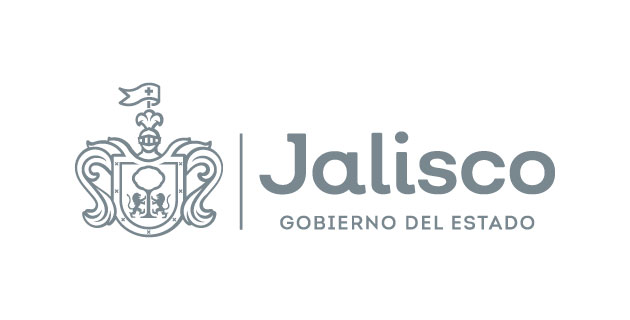 GOBIERNO DEL ESTADO DE JALISCOORGANISMO PÚBLICO DESCENTRALIZADO SERVICIOS DE SALUD JALISCO
BASESLICITACIÓN PÚBLICA LOCAL LCCC 43068001-057-2020 CON CONCURRENCIA DEL COMITÉ“ADQUISICIÓN DE EQUIPOS DE CÓMPUTO Y LICENCIAS PARA DIVERSAS ÁREAS Y DIRECCIONES DEL O.P.D. SERVICIOS DE SALUD JALISCO”De conformidad con lo previsto por el artículo 134 de la Constitución Política de los Estados Unidos Mexicanos; el artículo 69 numeral 3, de la Ley Orgánica del Poder Ejecutivo del Estado de Jalisco, los artículos 1, 2 y 3 de la Ley del Organismo Público Descentralizado Servicios de Salud Jalisco; los artículos 1, 2, 3, 4 punto 1 fracciones II, III, IV, V, VI, 23, 24, 25, 26 fracción II, 34, 35, 37, 49 numeral 1 y 2, 50, 51 52, 54, 55 fracción II, 56, 59, 60, 61 numeral 1, 62, 63, 69, 76, 84, 85 y 86 de la Ley de Compras Gubernamentales, Enajenaciones y Contratación de Servicios del Estado de Jalisco y sus Municipios; los artículos 1, 2, 3, 4, 5, 6, 13, 40, 51 y 54 de su Reglamento; los artículos 1, 2, 5, 10, 11, 12 fracción III, 14, 15, 16, 17, 18, 19, 21, 22, 23, 24, 25, 26, 27, 28 y demás correspondientes de las Normas, Políticas y Lineamientos de Adquisiciones, Arrendamientos y Servicios de la Entidad Paraestatal Organismo Público Descentralizado Servicios de Salud Jalisco; los artículos 1, 15 y 17 de la Ley de Austeridad y Ahorro del Estado de Jalisco y sus Municipios, y demás ordenamientos aplicables, el Organismo Público Descentralizado Servicios de Salud Jalisco, con domicilio en la calle Dr. Baeza Alzaga número 107, Colonia Centro, C.P. 44100, en la ciudad de Guadalajara, Jalisco; CONVOCA a las Personas Físicas y/o Jurídicas interesadas en participar en el procedimiento de adquisición mediante la LICITACIÓN PÚBLICA LOCAL LCCC 43068801-057-2020 para la “ADQUISICIÓN DE EQUIPOS DE CÓMPUTO Y LICENCIAS PARA DIVERSAS ÁREAS Y DIRECCIONES DEL O.P.D. SERVICIOS DE SALUD JALISCO”, en lo subsecuente PROCEDIMIENTO DE ADUISICIÓN, el cual cuenta con suficiencia presupuestal y se llevará a cabo con Recurso Federal Subfuente FASSA y ASE del Ejercicio 2020, y de conformidad a lo establecido en las siguientes: B A S E S Para los fines de estas BASES, se entenderá por:CALENDARIO DE ACTIVIDADES(ACTOS)ESPECIFICACIONES.Los bienes e insumos por adquirir mediante el presente PROCESO LICITATORIO son los que se señalan en la tabla siguiente:El objeto del presente procedimiento es para llevar a cabo la “ADQUISICIÓN DE EQUIPOS DE CÓMPUTO Y LICENCIAS PARA DIVERSAS ÁREAS Y DIRECCIONES DEL O.P.D. SERVICIOS DE SALUD JALISCO” conforme a las características señaladas en el Anexo 1. Carta de Requerimientos Técnicos, adjunto de las presentes BASES. Las propuestas deberán ser entregadas de manera presencial de acuerdo con el CALENDARIO DE ACTIVIDADES en el DOMICILIO citado en el mismo.El ÁREA REQUIRENTE será la encargada de la vigilancia de la correcta adquisición de los bienes, y será quien dará seguimiento al cumplimiento de las obligaciones, condiciones y requisitos establecidos en estas BASES y el Anexo 1. Carta de Requerimientos Técnicos.PLAZO, LUGAR Y CONDICIONES DE ENTREGA.La entrega de los bienes o insumos objeto de este PROCEDIMIENTO DE ADQUISICIÓN deberá ser en una sola exhibición, en un lapso no mayor al día 21 de diciembre del 2020.La entrega deberá efectuarse de manera programada en la Bodega de Inventarios de la Jefatura de Control de Bienes Muebles e Inmuebles, con domicilio en Altos Hornos No. 1385, Colonia Álamo Industrial, Guadalajara, Jalisco. Para la entrega se deberá de notificar al Jefe de Control de Bienes Muebles e Inmuebles con mínimo 24 horas de anticipación, comunicándose al número telefónico (33) 3624-1897.Las obligaciones derivadas del presente procedimiento correrán a partir de la notificación del FALLO y bajo la estricta responsabilidad del PROVEEDOR, quien se asegurará de su prestación del servicio hasta su correcta recepción, a entera satisfacción por parte del ORGANISMO.Se considerará que el PROVEEDOR ha entregado los bienes, objeto de este PROCEDIMIENTO DE ADQUISICIÓN, una vez que en la factura correspondiente se plasme el sello y firmas de la persona que recibe los bienes en el Almacén Central, del titular del ÁREA REQUIRENTE, y del Director inmediato superior de éste, mismos que forman parte del ORGANISMO.PAGO.El PROVEEDOR que resulte Adjudicado deberá facturar los bienes a nombre del ORGANISMO, debiendo cumplir con los requisitos fiscales establecidos por la legislación en la materia, con el Impuesto al Valor Agregado desglosado y especificando con exactitud la cantidad de los bienes con su precio unitario únicamente con dos decimales, en apego a lo establecido en el CONTRATO o pedido respectivo.El PROVEEDOR tendrá la obligación de solicitar una cita con el almacén respectivo del ORGANISMO y acudir en la fecha y hora establecida por el almacén correspondiente con la impresión de su factura, y a la cita deberá acudir el responsable del ÁREA REQUIRENTE, para que el PROVEEDOR esté en condiciones de realizar la entrega de los objetos adquiridos. El responsable del almacén respectivo plasmará su nombre, firma y sello en la factura como comprobante de la recepción de los objetos recibidos. Los responsables del almacén respectivo y del ÁREA REQUIRENTE, mismos que se señalan en estas bases plasmarán su nombre, firma y sello en la factura como comprobante de la recepción de los objetos recibidos, para validar que éstos cumplan con las características, requisitos y especificaciones solicitadas en el Anexo 1. Carta de Requerimientos Técnicos.*Cuando se trate de instrumental y equipo médico, el Organismo deberá designar a un ingeniero biomédico, para verificar las características de los objetos, y en este caso el ingeniero biomédico designado, plasmará su nombre y firma en la factura como comprobante de la verificación física del instrumental y equipo médico recibido.**Cuando se trate de software o hardware (equipo informático), el Organismo deberá designar a una persona de la Dirección de Tecnologías de la Información del Organismo, para verificar las características del software o hardware, y en este caso la persona designada, plasmará su nombre y firma en la factura como comprobante de la verificación de lo recibido.Para el caso de servicios, el PROVEEDOR tendrá la obligación de solicitar una cita con el responsable del ÁREA REQUIRENTE y acudir en la fecha y hora establecida por el área correspondiente con la impresión de su factura y el soporte documental que acredite la prestación del servicio. El responsable del ÁREA REQUIRENTE, misma que se señala en estas BASES, plasmará su nombre y firma en la factura y en cada hoja del soporte documental, para validar que los servicios recibidos cumplen con las características, requisitos y especificaciones solicitadas en el Anexo 1. Carta de Requerimientos Técnicos, además solicitará al mismo el oficio de entera satisfacción.Después de conseguir la o las firmas respectivas en la(s) factura(s), el PROVEEDOR tendrá la obligación de solicitar una cita con el director inmediato superior del ÁREA REQUIRENTE y acudir en la fecha y hora establecida por el área correspondiente con la impresión de su factura, y con el soporte documental cuando se trate de servicios. El director inmediato superior del ÁREA REQUIRENTE, misma que se señala en estas BASES, plasmará su nombre y firma en la factura, y en el soporte documental cuando se trate de servicios, como visto bueno para acreditar que el o los bienes o servicio(s) recibidos cumplen a entera satisfacción con las características, requisitos y especificaciones solicitadas en el Anexo 1. Carta de Requerimientos Técnicos.Una vez que el PROVEEDOR tenga firmada la factura, y el soporte documental cuando se trate de servicios, el mismo tendrá la obligación de entregar dichos documentos al responsable del ÁREA REQUIRENTE, acompañados de impresión del XML de dicha factura, formato de verificación de comprobante fiscal, PDF y XML en formato electrónico generado por el SAT en USB, copia de la asignación presupuestal del proceso, copia del pedido y/o caratula del Contrato respectivo, original de la entrada de almacén, incorporación patrimonial u hoja de consumo duradero(cuando sea el caso y según corresponda), copia del estado de cuenta en el que se puedan apreciar con claridad los datos bancarios del PROVEEDOR y copia de la garantía de cumplimiento de obligaciones (cuando sea el caso).El ÁREA REQUIRENTE entregará toda la documentación señalada en el punto anterior anexando el formato denominado “solicitud para la glosa y trámite de pago”.Las áreas de la Dirección de Recursos Financieros del Organismo procesarán el expediente (factura y soporte documental) y le darán trámite de pago.El ORGANISMO efectuará el pago total en Moneda Nacional y dentro de los 30 días hábiles siguientes a la correcta presentación del expediente en el área de glosa del ORGANISMO. El pago se realizará mediante transferencia vía electrónica, a la cuenta bancaria que el PROVEEDOR Adjudicado proporcione al ORGANISMO por escrito.El pago de los renglones 10 y 11 se realizará con recurso Ramo 33 subfuente FASSA, gasto directo del Hospital Regional de Ameca y será tramitado en éste. Vigencia de precios.La PROPOSICIÓN presentada por los LICITANTES, será bajo la condición de precios fijos hasta la total entrega de los bienes. Al presentar su PROPUESTA en la presente Licitación, los PARTICIPANTES dan por aceptada esta condición. OBLIGACIONES DE LOS PARTICIPANTES.Contar con la capacidad administrativa, fiscal, financiera, legal, técnica y profesional para atender el requerimiento en las condiciones solicitadas.Presentar al momento del Registro para el Acto de Presentación y Apertura de Propuestas, el Manifiesto de Personalidad adjunto a estas BASES, con firma autógrafa, así como la copia de la Identificación Oficial Vigente de la persona que vaya a realizar la entrega del sobre cerrado.Presentar todos los documentos y anexos solicitados en el numeral 9 de las presentes BASES, ya que son parte integral de la PROPUESTA, para todos los efectos legales a que haya lugar, a excepción de los documentos opcionales.En caso de resultar adjudicado, si el PARTICIPANTE se encontrara dado de baja o no registrado en el RUPC, como lo establece el artículo 17 de la LEY, deberá realizar su alta en los términos del artículo 27 del REGLAMENTO, a partir de la notificación de adjudicación, este requisito es factor indispensable para la celebración del CONTRATO. La Dirección de Padrón de Proveedores determinará si su giro está incluido en el ramo de bienes o servicios que participa. En caso de no cumplir con lo anterior, no podrá celebrarse CONTRATO alguno con dicho PARTICIPANTE y de resultar conveniente, se celebrará con el segundo lugar o se iniciará un nuevo PROCEDIMIENTO DE ADQUISICIÓN.Para efectos de inscripción o actualización del registro, los interesados deberán cumplir con los requisitos señalados en el artículo 20 de la LEY, así como los referidos en los artículos 20, 21 y 22 de su REGLAMENTO; para ello deberán de acudir a la Dirección de Padrón de Proveedores dependiente de la Secretaría de Administración.En caso de resultar adjudicado, deberá de suscribir el CONTRATO en los formatos, términos y condiciones que la Dirección Jurídica del ORGANISMO establezca, mismo que atenderá en todo momento a las presentes BASES, el Anexo 1. Carta de Requerimientos Técnicos, Junta Aclaratoria y la PROPUESTA del Adjudicado.JUNTA ACLARATORIA.Los licitantes que estén interesados en participar en el proceso de Licitación tendrán que presentar sus solicitudes de aclaración y manifiesto de interés en participar a través de los campos que están previstos en el formulario denominado “Solicitud de Aclaraciones” y el PARTICIPANTE tendrá que enviarlas al correo electrónico luisfrancisco.lopez@jalisco.gob.mx en formato Word establecido de conformidad al formato, en la fecha y horario establecido en el CALENDARIO DE ACTIVIDADES de las presentes BASES, de conformidad con los artículos 62 numeral 4, 63 y 70 de la LEY, 63, 64 y 65 de su REGLAMENTO.Las solicitudes de aclaración deberán plantearse de manera clara y concisa, además de estar directamente vinculadas con los puntos contenidos en la CONVOCATORIA, sus BASES y su Anexo 1. Carta de Requerimientos Técnicos, indicando el numeral o punto específico con el cual se relaciona. Las solicitudes que no cumplan con los requisitos señalados podrán ser desechadas a criterio de la CONVOCANTE.Serán atendidas únicamente las solicitudes de aclaración que se hayan recibido en el tiempo y forma establecidos, sin embargo, en el Acto de Junta de Aclaraciones, los asistentes podrán formular cuestionamientos que no hayan sido plasmados en el documento entregado de forma previa, sin embargo, la CONVOCANTE no tendrá obligación de plasmar las respuesta a éstos en el acta correspondiente, a no ser que, a su juicio, las respuestas otorgadas sean de trascendencia para la CONVOCATORIA y sus anexos.El registro para asistir al ACTO DE JUNTA ACLARATORIA se llevará a cabo de conformidad con la fecha y horario establecido en el CALENDARIO DE ACTIVIDADES de las presentes BASES en el DOMICILIO del ORGANISMO.El ACTO DE JUNTA ACLARATORIA se llevará a cabo de conformidad con la fecha y horario establecido en el CALENDARIO DE ACTIVIDADES de las presentes BASES en el DOMICILIO del ORGANISMO, donde se dará respuesta a las preguntas recibidas.Las aclaraciones o la ausencia de ellas y los acuerdos tomados en el acto serán plasmados en el ACTO DE JUNTA ACLARATORIA, la cual será parte integral de la presente CONVOCATORIA para los efectos legales a los que haya lugar.VISITA DE VERIFICACIÓN.Para este proceso de Contratación NO APLICARÁ la visita de verificación.VISITA DE CAMPO.Para este proceso de Contratación NO APLICARÁ la visita de campo.CARACTERÍSTICAS DE LA PROPUESTA.De conformidad con los artículos 64 y 65 de la LEY, el PARTICIPANTE deberá presentar su Propuesta Técnica y Económica mecanografiada o impresa, debidamente firmada, dirigida al ORGANISMO en la que debe constar el desglose de cada uno de los bienes que está ofertando y que la CONVOCANTE solicita contratar. Todas y cada una de las hojas de la PROPUESTA elaborada por el PARTICIPANTE, deberán presentarse firmadas de forma autógrafa por el titular o su Representante legal. Todos los documentos que integren la PROPUESTA deberán presentarse, dentro de un sobre cerrado en forma inviolable el cual deberá contener en su portada la fecha, nombre del PARTICIPANTE (Razón Social) y número del PROCEDIMIENTO DE ADQUISICIÓN. Los documentos no deberán estar alterados, tachados y/o enmendados.No se aceptarán opciones, el PARTICIPANTE deberá presentar una sola PROPUESTA.La PROPUESTA deberá estar dirigida al Organismo Público Descentralizado Servicios de Salud Jalisco y realizarse con estricto apego a las necesidades planteadas por el CONVOCANTE en las presentes BASES, de acuerdo con los bienes y especificaciones requeridas en el Anexo 1. Carta de Requerimientos Técnicos.La oferta se presentará en Moneda Nacional con los precios unitarios, I.V.A. y demás impuestos que en su caso correspondan desglosados. La PROPUESTA económica deberá considerar para los cálculos aritméticos únicamente dos decimales. La PROPUESTA deberá incluir todos los costos involucrados, por lo que no se aceptará ningún costo extra o precios condicionados.El PARTICIPANTE en su PROPUESTA podrá ofertar características superiores a los solicitados, lo cual deberá sustentarse documentalmente y deberá ser corroborado por el ÁREA REQUIRENTE en su dictamen técnico.Toda la documentación elaborada por el PARTICIPANTE deberá redactarse en español. Únicamente podrán presentarse certificaciones, folletos, catálogos y/o cualquier tipo de documento informativo en el idioma original, adjuntando traducción simple al español.La Propuesta Técnica se requiere en formato digital en versión .doc y .pdf; la Propuesta Económica se requiere en formato digital en versión .xlsx y .pdf; y los documentos solicitados en los Anexos 5, 6, 7, 8, 9 y 10, se requieren en versión .pdf, todo lo anterior almacenado en una memoria USB.La falta de alguna de estas características será causal de desechamiento de la PROPUESTA del PARTICIPANTE.Características adicionales de las PROPUESTAS.Para facilitar en el Acto de Apertura la revisión de los documentos requeridos, se sugiere que éstos sean integrados en una carpeta de tres argollas conteniendo:Índice que haga referencia al número de hojas y orden de los documentos.Hojas simples de color que separen cada sección de la propuesta en la que se mencione de qué sección se trata.Los documentos originales que se exhiban con carácter devolutivo y por lo tanto no deban perforarse, presentarse dentro de micas. El no presentarlos dentro de la mica, exime de responsabilidad a la Unidad Centralizada de Compras de ser firmados y/o foliados.Las hojas foliadas en el orden solicitado, por ejemplo: 1/3, 2/3, 3/3.Sin grapas ni broches Baco.La PROPUESTA deberá presentarse en los términos de los formatos establecidos en los Anexos 2. Propuesta Técnica y 3. Propuesta Económica.La falta de alguna de las características adicionales de la PROPUESTA no será causal de desechamiento de la PROPUESTA del PARTICIPANTE.EstratificaciónEn los términos de lo previsto por el apartado 1 del Artículo 68 de la LEY, con el objeto de fomentar la participación de las micro, pequeñas y medianas empresas en los procedimientos de adquisición y arrendamiento de bienes muebles, así como la contratación de servicios que realicen las dependencias y Entidades de la Administración Pública Estatal, se deberá considerar el rango del PARTICIPANTE atendiendo a lo siguiente: MUESTRAS FÍSICAS. Para este PROCEDIMIENTO DE ADQUISICIÓN NO se requiere muestra física.  PRESENTACIÓN Y APERTURA DE PROPUESTAS. Presentación y apertura de propuestas técnicas y económicas.Este acto se llevará a cabo de conformidad a la fecha y horario establecidos en el CALENDARIO DE ACTIVIDADES de las presentes BASES, en el domicilio del ORGANISMO en la calle Dr. Baeza Alzaga No. 107 Colonia Centro Guadalajara, Jalisco, de conformidad con lo señalado en artículo 64 de la Ley de Compras Gubernamentales, Enajenaciones y Contratación de Servicios del Estado de Jalisco y sus Municipios.  
Los PARTICIPANTES que concurran en el Acto, deberán entregar con firma autógrafa el Manifiesto de Personalidad, adjunto a estas BASES, junto a una copia de su Identificación Oficial Vigente, así como firmar un registro de conformidad con la fecha y horario establecido en el CALENDARIO DE ACTIVIDADES de las presentes BASES para dejar constancia de su asistencia, y en el cual deberán anotar su nombre completo, número de su Identificación Oficial vigente, Razón Social de la empresa y hora de registro. De cualquier PARTICIPANTE que no se haya registrado en tiempo y forma, no se tomará en cuenta su PROPUESTA.EL SOBRE QUE INTEGRA LA PROPUESTA TÉCNICA y ECONÓMICA deberá contener la documentación siguiente impresa en papel membretado de la empresa y FIRMADO CADA ANEXO POR EL REPRESENTANTE LEGAL (OBLIGATORIO):Anexo 2. Propuesta Técnica. Anexo 3. Propuesta económica.Anexo 4. Carta de Proposición.Manifiesto libre bajo protesta de decir verdad de contar con la capacidad administrativa, fiscal, financiera, legal, técnica y profesional para atender el requerimiento en las condiciones solicitadas.Anexo 5. Acreditación o documentos que lo acredite.Presentar copia vigente del RUPC (en caso de contar con él).Presentar copia simple legible del pago del impuesto estatal sobre erogaciones por remuneraciones al trabajo de máximo 60 días de antigüedad (impuesto del 2% sobre nómina), y original para su cotejoTratándose de Personas Morales, deberá presentar, además:Original, solo para cotejo (se devolverá al término del acto) y copia simple legible de la Acta Constitutiva de la Sociedad, y en su caso, de las actas donde conste en su caso, la prórroga de la duración de la sociedad, último aumento o reducción de su Capital Social; el cambio de su Objeto Social, la transformación o fusión de la Sociedad; de conformidad con lo señalado en los artículos 182 y 194 de la Ley General de Sociedades Mercantiles.Original solo para cotejo (se devolverá al término del acto) y copia simple legible del Poder Notarial o instrumento correspondiente del Representante Legal, en el que se le otorguen facultades para actos de administración; tratándose de Poderes Especiales, se deberá señalar en forma específica la facultad para participar en licitaciones o firmar contratos con el Gobierno.Los documentos referidos en los numerales A y B deben estar inscritos en el Registro Público de la Propiedad y del Comercio, cuando proceda, en términos del artículo 21 del Código de Comercio.Copia simple y ordenada (Asambleas Extraordinarias, etc.) de la documentación con la que acredite la Personería Jurídica de su representante.Constancia de Registro Federal de Contribuyentes.Comprobante de domicilio no mayor a 2 meses de antigüedad a la fecha de la presentación de Propuestas Técnicas y Económicas, a nombre de la razón social del PARTICIPANTE.Tratándose de Personas Físicas, deberá presentar, además:Original de Acta de Nacimiento, misma que se quedará en el expediente.Constancia de Registro Federal de Contribuyentes.Comprobante de domicilio no mayor a 2 meses de antigüedad a la fecha de la presentación de Propuestas Técnicas y Económicas, a nombre de la razón social del PARTICIPANTE.Anexo 6. Declaración de Integridad y NO COLUSIÓN de proveedores.Anexo 7. Estratificación. Obligatorio solo para PARTICIPANTES MiPyME.Anexo 8 Copia legible de la Opinión de Cumplimiento en sentido positivo de sus obligaciones fiscales emitido por el SAT, con una vigencia no mayor a 30 días contados a partir de la entrega de la propuesta, conforme al código fiscal de la federación y las reglas de la resolución miscelánea fiscal para el 2020.Anexo 9 Copia legible de Opinión de Cumplimiento de Obligaciones Fiscales en Materia de Seguridad Social.Anexo 10. El proveedor deberá presentar original o copia certificada de su Identificación Oficial Vigente, dentro del sobre que contenga las propuestas técnica y económica, para su cotejo (se devolverá al término del acto) y copia simple legible.Anexo 11. Copia legible y original (solo para cotejo) de licencia municipal referente al giro correspondiente.Anexo 12. Carta original vigente del distribuidor autorizado emitida por el fabricante.Anexo 13. Garantía por escrito por parte del participante.Anexo 15. Formato libre a través del cual el PROVEEDOR se compromete a entregar la garantía de cumplimiento, señalada en el punto 20 de las BASES, de conformidad con lo establecido en el Anexo 14.La falta de cualquiera de los documentos anteriormente descritos será motivo de desechamiento de la PROPUESTA del PARTICIPANTE.Este acto se llevará de la siguiente manera:A este Acto deberá asistir un Representante de la empresa y presentar con firma autógrafa el Manifiesto de Personalidad adjunto a estas BASES, así como una copia de su Identificación Oficial vigente (pasaporte, credencial para votar con fotografía, cédula profesional o cartilla del servicio militar); Los PARTICIPANTES que concurran al Acto firmarán un registro para dejar constancia de su asistencia.Los PARTICIPANTES registrados entregarán su PROPUESTA en sobre cerrado en forma inviolable;En el momento en que se indique, los PARTICIPANTES ingresarán a la sala, llevándose a cabo la declaración oficial de Apertura del Acto;Se mencionará los PARTICIPANTES presentes;Se procederá a la apertura del sobre con las PROPUESTAS, verificando la documentación solicitada en el numeral 9 de las presentes BASES, sin que ello implique la evaluación de su contenido;Los PARTICIPANTES darán lectura al total de su oferta económica con el I.V.A. incluido; Cuando menos dos de los integrantes del COMITÉ asistentes y dos de los PARTICIPANTES presentes (primero y el último de la hoja de registro, cuando aplique), rubricaran la primera hoja de los documentos solicitados en el numeral 9 de estas BASES;Todos los documentos presentados se integrarán al expediente del proceso y quedarán en poder de la CONVOCANTE para su análisis, constancia de los actos y posterior FALLO.Si por cualquier causa el COMITÉ no cuente con quorum legal para sesionar en la fecha establecida para el acto de Presentación y Apertura de Propuestas, o se deba suspender la sesión por causas justificadas, se solicitará a los PARTICIPANTES que hayan comparecido, que procedan al registro y a la entrega de los sobres con sus PROPUESTAS, firmándose éstos en su presencia por al menos dos miembros del COMITÉ, quedando a resguardo del Secretario del COMITÉ junto con la lista de asistencia, bajo su más estricta responsabilidad, y hasta el momento de su apertura, debiéndose proceder a la apertura de los sobres en la Sesión inmediata siguiente, para lo cual se notificará a los PARTICIPANTES el día y hora en que se celebrará.Criterios para la evaluación de las PROPUESTAS y la adjudicación. El Presente PROCEDIMIENTO DE ADQUISICIÓN, será adjudicado a uno o varios PARTICIPANTES, por renglon.Para la evaluación se procederá conforme a lo señalado en el apartado 2 del Artículo 66 de la LEY, en los “Procedimientos de Licitación Pública” y en el artículo 69 de su REGLAMENTO, en donde se aceptarán las ofertas que cumplan con los requerimientos establecidos en este procedimiento y cubran las características técnicas establecidas en el Anexo 1. Carta de Requerimientos Técnicos.Se establece como criterio de evaluación el “Binario”, mediante el cual sólo se Adjudica a quien cumpla con los requisitos establecidos por la CONVOCANTE (PROPUESTA TÉCNICA) y oferte el precio más bajo (PROPUESTA ECONÓMICA), considerando los criterios establecidos en la propia LEY, en este supuesto, la CONVOCANTE evaluará al menos las dos PROPUESTAS cuyo precio resulte ser más bajo y de no resultar estas solventes, se evaluarán las que les sigan en precio. Para lo cual será indispensable cumplir con los requisitos especificados en el Anexo 1. Carta de Requerimientos Técnicos.  9.2.1 CRITERIOS DE PREFERENCIA, EMPATE Y PRECIOS NO CONVENIENTEDe acuerdo con el apartado 1 del artículo 68 de la LEY, el ORGANISMO o el COMITÉ, según sea el caso, podrán distribuir la adjudicación de los bienes o servicios entre los PROVEEDORES empatados, bajo los criterios señalados en el apartado 2 del artículo 49 y 68 de la LEY y de conformidad a lo dispuesto en el artículo 70 de su REGLAMENTO.Para aplicar los criterios de preferencia señalados en el artículo 49 de la LEY, la diferencia de precios deberá analizarse respecto de las mismas partidas en cada una de las proposiciones, y no por el total de estas.Para determinar el precio no conveniente o no aceptable se aplicará lo establecido en el artículo 69 apartado 1, fracción III de la LEY, en relación con su correlativo 69, segundo párrafo de su REGLAMENTO.ACLARACIÓN DE LAS PROPUESTAS.El Director de Recursos Materiales o el funcionario que éste designe, podrá solicitar aclaraciones relacionadas con las PROPUESTAS, a cualquier PARTICIPANTE por el medio que disponga, con fundamento en lo previsto en el artículo 69 apartado 6 de la LEY. COMUNICACIÓN.Salvo lo dispuesto en el párrafo que antecede, desde la Apertura de las Propuestas y hasta el momento de la notificación de la Adjudicación, los PARTICIPANTES no se podrán poner en contacto con la CONVOCANTE, para tratar cualquier aspecto relativo a la evaluación de su PROPUESTA. Cualquier intento por parte de un PARTICIPANTE de ejercer influencia sobre la CONVOCANTE para la evaluación o adjudicación, dará lugar a que se deseche su PROPUESTA.DESECHAMIENTO DE PROPUESTAS DE LOS PARTICIPANTES.La CONVOCANTE en aras de la evaluación técnica, a través del COMITÉ, desechará total o parcialmente las PROPUESTAS de los PARTICIPANTES que incurran en cualquiera de las siguientes situaciones:Se encuentren en alguno de los casos previstos por el Artículo 52 de la LEY, o se compruebe su incumplimiento o mala calidad como PROVEEDOR del Gobierno del Estado, y las sanciones aplicadas con motivo de su incumplimiento se encuentren en vigor.Si incumple con cualquiera de los requisitos solicitados en las presentes BASES y sus anexos.Si un socio o administrador forma parte de dos o más de las empresas PARTICIPANTES, o forma parte de alguna empresa a la que se le haya cancelado o suspendido el registro en el Padrón.Cuando la propuesta presentada no esté firmada por la persona legalmente facultada para ello.La falta de cualquier documento solicitado. La presentación de datos falsos.Cuando de diversos elementos se advierta la posible existencia de arreglo entre los PARTICIPANTES para elevar los precios objeto del presente PROCEDIMIENTO DE CONTRATACIÓN.Si se acredita que al PARTICIPANTE que corresponda se le hubieren rescindido uno o más contratos por causas imputables al mismo y/o las sanciones aplicadas con motivo de incumplimiento se encuentren en vigor.Si el “PARTICIPANTE” no demuestra tener capacidad administrativa, fiscal, financiera, legal, técnica, de producción o distribución adecuada para atender el requerimiento de los servicios en las condiciones solicitadas.Si las ofertas presentadas no se realizan con estricto apego a las necesidades mínimas planteadas por la CONVOCANTE en las presentes BASES, de acuerdo con la descripción de las especificaciones y servicios requeridos.Cuando el PARTICIPANTE se niegue a que le practiquen visitas de verificación o inspección por parte de la CONVOCANTE, en caso de que ésta decida realizar visitas.SUSPENSIÓN O CANCELACIÓN DEL PROCEDIMIENTO DE CONTRATACIÓN.La CONVOCANTE a través del COMITÉ, podrá cancelar o suspender parcial o totalmente el PROCEDIMIENTO DE CONTRATACIÓN, de acuerdo con las causales que se describen en el apartado 3 del artículo 71 de la LEY y en los artículos, 74, 75 y 76 de su REGLAMENTO o los supuestos que a continuación se señalan:Por caso fortuito o fuerza mayor o cuando ocurran razones de interés general.Cuando se advierta que las BASES difieren de las especificaciones de los servicios que se pretenden contratar.Si se presume o acredita la existencia de irregularidades.Si ninguna de las ofertas propuestas en este PROCEDIMIENTO DE CONTRATACIÓN, aseguran al Gobierno del Estado de Jalisco las mejores condiciones disponibles para la adjudicación de los servicios materia de este PROCEDIMIENTO DE CONTRATACIÓN, por resultar superiores a los del mercado o ser inferiores a tal grado que la CONVOCANTE presuma que ninguno de los PARTICIPANTES podrá cumplir con el suministro de estos.Por orden escrita debidamente fundada y motivada o por resolución firme de autoridad judicial; por la CONTRALORÍA con motivo de inconformidades; así como por la DIRECCIÓN, en los casos en que tenga conocimiento de alguna irregularidad.En caso de que el PROCEDIMIENTO DE CONTRATACIÓN sea suspendido o cancelado se avisará a todos los PARTICIPANTES.DECLARACIÓN DE PROCEDIMIENTO DE CONTRATACIÓN DESIERTO.La CONVOCANTE a través del COMITÉ, podrá declarar parcial o totalmente desierto el PROCEDIMIENTO DE CONTRATACIÓN de conformidad con el artículo 71, apartado 1 de la “LEY” o los supuestos que a continuación se señalan:Cuando no se reciba ninguna PROPUESTA en el Acto de Presentación y Apertura de Propuestas.Cuando ninguna de las PROPUESTAS cumpla con todos los requisitos solicitados en estas BASES.Si a criterio de la Dirección de Recursos Materiales ninguna de las PROPUESTAS cubre los elementos que garanticen al Gobierno del Estado las mejores condiciones.Si la oferta del PARTICIPANTE que pudiera ser objeto de adjudicación excede el presupuesto autorizado para este PROCEDIMIENTO DE CONTRATACIÓN.Si después de efectuada la evaluación técnica y económica no sea posible adjudicar a ningún PARTICIPANTE.NOTIFICACIÓN DEL FALLO O RESOLUCIÓN.Será dentro de los veinte días naturales siguientes al Acto de Presentación y Apertura de Propuestas, de acuerdo con lo establecido en el apartado 1 del artículo 69 de la LEY, se dará a conocer la RESOLUCIÓN del presente procedimiento en el ORGANISMO ubicado en la calle Dr. Baeza Alzaga No. 107, Colonia Centro, del Municipio de Guadalajara, Jalisco, donde se les entregará una copia de ésta. Además, a través de la página web del ente.Así mismo se fijará un ejemplar del ACTA DE FALLO en los estrados del ORGANISMO durante un periodo mínimo de 10 días naturales, siendo de la exclusiva responsabilidad del PROVEEDOR el acudir a enterarse de su contenido.La notificación del FALLO o RESOLUCIÓN podrá diferirse o anticiparse en los términos del artículo 65 fracción III de la LEY.Con la notificación del FALLO o RESOLUCIÓN por el que se adjudica el CONTRATO, las obligaciones derivadas de éste serán exigibles de conformidad al artículo 77 apartado 1 de la LEY.FACULTADES DEL COMITÉ.El COMITÉ resolverá cualquier situación no prevista en estas BASES y tendrá las siguientes facultades:Dispensar defectos de las PROPUESTAS, cuya importancia en sí no sea relevante, siempre que exista la presunción de que el PARTICIPANTE no obró de mala fe.Rechazar PROPUESTAS cuyo importe sea de tal forma inferior, que la CONVOCANTE considere que el PARTICIPANTE no podrá prestar los servicios, por lo que incurrirá en incumplimiento.Si al revisar las propuestas existiera error aritmético y/o mecanográfico, se reconocerá el resultado correcto y el importe total será el que resulte de las correcciones realizadas.Cancelar, suspender o declarar desierto el procedimiento.Verificar todos los datos y documentos proporcionados en la PROPUESTA correspondiente, y si se determina que por omisión o dolo el PARTICIPANTE, no estuviera en posibilidad de cumplir con lo solicitado en estas BASES y sus anexos, el COMITÉ podrá adjudicar al PARTICIPANTE que hubiera obtenido el segundo lugar de acuerdo con la evaluación que se practique a las PROPUESTAS presentadas o convocar a un nuevo PROCEDIMIENTO DE CONTRATACIÓN si así lo considera conveniente.Solicitar el apoyo a cualquiera de las áreas técnicas del gobierno del estado, con el fin de emitir su RESOLUCIÓN;Realizar las aclaraciones pertinentes respecto a lo establecido en las presentes BASES; y Demás descritas en el artículo 24 de la LEY.De conformidad con los artículos 23, 24 y 31 de la LEY, las consultas, asesorías, análisis opinión, orientación y RESOLUCIONES que son emitidas por el COMITÉ DE ADQUISICIÓN son tomadas considerando única y exclusivamente la información, documentación y dictámenes que lo sustenten o fundamente y que son presentados por parte de los PARTICIPANTES y Servicios Públicos a quienes corresponda, siendo de quien los presenta la responsabilidad de su revisión, acciones, veracidad, faltas u omisiones en su contenido.FIRMA DEL CONTRATO.El PARTICIPANTE adjudicado se obliga a proporcionar la documentación que le sea requerida, además firmar el CONTRATO en un plazo de 1 a 05 días hábiles contados a partir de la fecha de la publicación y notificación del FALLO, conforme al numeral 15 de las presentes BASES. Una vez firmado en su totalidad se le proporcionará un ejemplar, previa entrega de las garantías de cumplimiento del CONTRATO, esto de conformidad con el artículo 76 de la LEY. El CONTRATO podrá ser modificado de acuerdo con lo establecido en los artículos 80 y 81 de la LEY.La persona que deberá acudir a la firma del CONTRATO será el Representante Legal que se encuentre registrado como tal en el padrón de proveedores, acreditando su personalidad jurídica mediante original de su Identificación Oficial vigente (cartilla, pasaporte, cédula profesional o credencial para votar con fotografía).El CONTRATO deberá suscribirse en los formatos, términos y condiciones que determine la Dirección Jurídica del ORGANISMO, mismo que corresponderá en todo momento a lo establecido en las presentes BASES, el Anexo 1. Carta de Requerimientos Técnicos, el Acta de la Junta Aclaratoria, el Fallo y la PROPUESTA del PROVEEDOR adjudicado.Si el interesado no firma el CONTRATO por causas imputables al mismo, el ORGANISMO por conducto del COMITÉ, sin necesidad de un nuevo procedimiento, deberá adjudicar el CONTRATO al PARTICIPANTE que haya obtenido el segundo lugar, siempre que la diferencia en precio con respecto a la proposición inicialmente adjudicada no sea superior a un margen del diez por ciento (10%). En caso de que hubiera más de un PARTICIPANTE que se encuentre dentro de ese margen, se les convocará a una nueva sesión en donde podrán mejorar su oferta económica y se adjudicará a quien presente la de menor precio. De resultar conveniente se podrá cancelar e iniciar un nuevo PROCEDIMIENTO DE ADQUISICIÓN.VIGENCIA DEL CONTRATO.El CONTRATO a celebrarse con el PARTICIPANTE que resulte adjudicado en el presente PROCEDIMIENTO, tendrá una vigencia a partir de la publicación y notificación del FALLO y concluirá el 31 de diciembre del 2020, sin perjuicio del tiempo de entrega establecido en el punto 2 de la presente CONVOCATORIA, y conforme a los plazos establecidos en las presentes BASES, sus anexos y la PROPUESTA del PROVEEDOR adjudicado, y podrá prorrogarse conforme a lo previsto en el artículo 80 de la LEY. ANTICIPO.Para el presente PROCEDIMIENTO DE ADQUISICIÓN no se otorgará anticipo.GARANTÍAS.En caso de que el monto total del CONTRATO incluyendo el I.V.A., sea superior a $50,000.00 M.N. (Cincuenta mil pesos 00/100 moneda nacional), el PROVEEDOR deberá entregar una garantía del 10% (diez por ciento) del monto total del CONTRATO con el I.V.A. incluido, para responder por el cumplimiento de las obligaciones establecidas en las presentes BASES y en el CONTRATO respectivo, de conformidad a la normatividad vigente, la entrega de la garantía será dentro de los 5 días hábiles posteriores a la emisión y publicación del FALLO.La garantía instrumentarse deberá ser a través de fianza, que deberá ser expedida por afianzadora nacional y contener el texto del Anexo 14 (fianza del 10% del cumplimiento del CONTRATO) a favor de la Organismo Público Descentralizado Servicios de Salud Jalisco, previsto en el artículo 76 fracción IX y 84 de la LEY. Dichas garantías deberán constituirse en Moneda Nacional y estarán en vigor a partir de la fecha del CONTRATO, pudiendo ser exigibles en cualquier tiempo, en la cual, la Compañía Afianzadora se deberá sujetar a la Competencia de los Tribunales del Primer Partido Judicial del Estado de Jalisco, así como aceptar el afianzamiento en caso de que se otorgue alguna prórroga a su fiado, o se celebre acuerdo modificatorio al CONTRATO principal con éste, sin necesidad de que se notifique a la afianzadora las prórrogas que en su caso se otorguen al fiado.SANCIONES.Se podrá cancelar el CONTRATO y podrá hacerse efectiva la garantía de cumplimiento de CONTRATO en lo dispuesto en el artículo 116 de la LEY, en los siguientes casos:Cuando el PROVEEDOR no cumpla con alguna de las obligaciones estipuladas en el CONTRATO.Cuando hubiese transcurrido el plazo adicional que se concede a los PROVEEDORES, para corregir las causas de rechazos que en su caso se efectúen.En caso de entregar productos o servicios con especificaciones diferentes a las ofertadas, el ORGANISMO considerará estas variaciones como un acto doloso y será razón suficiente para hacer efectiva la garantía de cumplimiento de CONTRATO y la cancelación total del pedido y/o CONTRATO, aun cuando el incumplimiento sea parcial e independientemente de los procedimientos legales que se originen.En caso de rescisión del CONTRATO por parte del ORGANISMO por cualquiera de las causas previstas en las presentes BASES o en el CONTRATO.DE LA PENALIZACIÓN POR ATRASO EN LA ENTREGA. En caso de que el PROVEEDOR tenga atraso en la entrega de los bienes por cualquier causa que no sea derivada del ORGANISMO, se le aplicará una pena convencional de conformidad a la siguiente tabla:DEL RECHAZO Y DEVOLUCIONES. En caso de que los bienes entregados por el PROVEEDOR sean defectuosos, faltos de calidad en general o tengan diferentes especificaciones a las solicitadas, el ORGANISMO podrá rechazarlos, ya sea que no los reciba, o los regrese por haber detectado el incumplimiento posterior a la recepción, en caso de haberse realizado el pago, el PROVEEDOR se obliga devolver las cantidades pagadas con los intereses correspondientes, aplicando una tasa equivalente al interés legal sobre el monto a devolver, y a recibir a su costa los bienes que sean rechazados por el ORGANISMO, lo anterior sin perjuicio de que se pueda hacer efectiva la Garantía señalada en el numeral 22 de las presentes BASES, y ejercerse las acciones correspondientes por daños y perjuicios.En caso de que los servicios entregados por el PROVEEDOR sean defectuosos, faltos de calidad en general o tengan diferentes especificaciones a las solicitadas, el ORGANISMO podrá rechazarlos, ya sea que no los reciba, o los regrese por haber detectado el incumplimiento posterior a la recepción, en caso de haberse realizado el pago, el PROVEEDOR se obliga devolver las cantidades pagadas con los intereses correspondientes, aplicando una tasa equivalente al interés legal sobre el monto a devolver, y a recibir a su costa los servicios que sean rechazados por el ORGANISMO, lo anterior sin perjuicio de que se pueda hacer efectiva la garantía señalada en el numeral 20 de las presentes BASES, y ejercerse las acciones correspondientes por daños y perjuicios.DE LA OPINIÓN POSITIVA DE LA OBLIGACIONES FISCALES (SAT).El PARTICIPANTE deberá presentar el documento actualizado donde el Servicio de Administración Tributaria (SAT) emita una opinión positiva de cumplimiento de Obligaciones Fiscales, la cual podrá obtenerse por Internet en la página del SAT, en la opción “Mi portal”, con la Clave de Identificación Electrónica Fortalecida.Lo anterior, se solicita de conformidad con los términos de la disposición 2.1.39. de la resolución Miscelánea Fiscal para 2020, publicada en el Diario Oficial de la Federación.Dicho documento se deberá presentar en sentido positivo y será verificado el código QR contenido en el documento, para lo cual el PARTICIPANTE deberá cerciorarse de que la impresión del mismo sea legible para llevar a cabo la verificación. Las inconsistencias en este punto serán motivo de desechamiento de la PROPUESTA del PARTICIPANTE.DE LA OPINIÓN POSITIVA DE LAS OBLIGACIONES FISCALES EN MATERIA DE SEGURIDAD SOCIAL (IMSS).El PARTICIPANTE deberá presentar la opinión del cumplimiento de obligaciones Fiscales en materia de Seguridad Social, o en su caso deberá presentar el documento del cual se desprenda que no cuenta con trabajadores dados de alta, en cualquier caso, el documento deberá ser emitido por el Instituto Mexicano del Seguro Social. Las inconsistencias en este punto serán motivo de desechamiento de la PROPUESTA del PARTICIPANTE. INCONFORMIDADES.Se dará curso al procedimiento de inconformidad conforme a lo establecido por los artículos 91 y 92 de la LEY.DERECHOS DE LOS PARTICIPANTES Y PROVEEDORES.Inconformarse en contra de los actos de la LICITACIÓN, su cancelación y la falta de formalización del CONTRATO en términos de los artículos 90 a 109 de la LEY;Tener acceso a la información relacionada con la CONVOCATORIA, igualdad de condiciones para todos los interesados en participar y que no sean establecidos requisitos que tengan por objeto o efecto limitar el proceso de competencia y libre concurrencia.Derecho al pago en los términos pactados en el CONTRATO, o cuando no se establezcan plazos específicos dentro de los veinte días naturales siguientes a partir de la entrega de la factura respectiva, previa entrega de los bienes o prestación de los servicios en los términos del CONTRATO de conformidad con el artículo 87 de la LEY;Solicitar el procedimiento de conciliación ante cualquier diferencia derivada del cumplimiento del CONTRATO o pedidos en términos de los artículos 110 a 112 de la LEY;Denunciar cualquier irregularidad o queja derivada del PROCEDIMIENTO ante el órgano correspondiente.Guadalajara, Jalisco; 24 de noviembre del 2020.LICITACIÓN PÚBLICA LOCAL LCCC 43068001-057-2020“ADQUISICIÓN DE EQUIPOS DE CÓMPUTO Y LICENCIAS PARA DIVERSAS ÁREAS Y DIRECCIONES DEL O.P.D. SERVICIOS DE SALUD JALISCO”RELACIÓN DE ANEXOSSOLICITUD DE ACLARACIONESLICITACIÓN PÚBLICA LOCAL LCCC 43068001-057-2020“ADQUISICIÓN DE EQUIPOS DE CÓMPUTO Y LICENCIAS PARA DIVERSAS ÁREAS Y DIRECCIONES DEL O.P.D. SERVICIOS DE SALUD JALISCO”LICITACIÓN PÚBLICA LOCAL LCCC 43068001-057-2020“ADQUISICIÓN DE EQUIPOS DE CÓMPUTO Y LICENCIAS PARA DIVERSAS ÁREAS Y DIRECCIONES DEL O.P.D. SERVICIOS DE SALUD JALISCO”MANIFIESTO DE PERSONALIDADGuadalajara Jalisco, a ___ de ____ del 2020.ORGANISMO PÚBLICO DESCENTRALIZADOSERVICIOS DE SALUD JALISCOPRESENTE.AT’N: L. C. P. Gildardo Flores FregosoDirector de Recursos MaterialesDeclaro bajo protesta de decir verdad, que cuento con las facultades suficientes para intervenir en el Acto de Presentación y Apertura de Proposiciones y presentar la propuesta en sobre cerrado (a nombre propio/a nombre de mi representada) en mi carácter de (persona física/representante legal/apoderado) asimismo, manifiesto que (no me encuentro/mi representada no se encuentra) en ninguno de los supuestos establecidos en el artículo 52 de la Ley de Compras Gubernamentales, Enajenaciones y Contratación de Servicios del Estado de Jalisco y sus Municipios.LA PRESENTACIÓN DE ESTE DOCUMENTO ES DE CARÁCTER OBLIGATORIO. SIN ÉL NO SE PODRÁ PARTICIPAR NI ENTREGAR PROPUESTA ALGUNA ANTE LA UNIDAD CENTRALIZADA DE COMPRAS, de conformidad con el artículo 59, numeral 1 párrafos VI y VIII de la Ley de Compras Gubernamentales, Enajenaciones y Contratación de Servicios del Estado de Jalisco y sus Municipios.Nota: en caso de no ser el representante legal, este documento fungirá como Carta Poder simple, por lo que la figura de la persona que asista será la de “Apoderado”, y en cuyo caso, este documento deberá ser firmado también por el Representante Legal.ATENTAMENTE________________________________Nombre y firma del Participanteo Representante Legal del mismo.ATENTAMENTE___________________________________Nombre y firma de quien recibe el poderANEXO 1LICITACIÓN PÚBLICA LOCAL LCCC 43068001-057-2020“ADQUISICIÓN DE EQUIPOS DE CÓMPUTO Y LICENCIAS PARA DIVERSAS ÁREAS Y DIRECCIONES DEL O.P.D. SERVICIOS DE SALUD JALISCO”CARTA DE REQUERIMIENTOS TÉCNICOSRENGLON 1RENGLON 2RENGLON 3RENGLON 4RENGLON 5RENGLON 6RENGLON 7RENGLON 8RENGLON 9RENGLON 10RENGLON 11RENGLON 12---------------------------------------------FIN DEL ANEXO 1------------------------------------------------ANEXO 2LICITACIÓN PÚBLICA LOCAL LCCC 43068001-057-2020“ADQUISICIÓN DE EQUIPOS DE CÓMPUTO Y LICENCIAS PARA DIVERSAS ÁREAS Y DIRECCIONES DEL O.P.D. SERVICIOS DE SALUD JALISCO”Guadalajara Jalisco, a ___ de ____ de 2020.PROPUESTA TÉCNICANOTA: Se deberá realizar el desglose a detalle del Anexo1. Carta de requerimientos técnicos cumpliendo con lo requerido en el mismo en formato libre.En caso de ser Adjudicado ofreceré bienes en los términos y condiciones del presente Anexo, la Orden de Compra y/o Contrato, la Convocatoria y las modificaciones que se deriven de las Aclaraciones del presente procedimiento.Seré responsable por los defectos, vicios ocultos o falta de calidad en general de los bienes por cualquier otro incumplimiento en que puedan incurrir en los términos de la orden de compra y contrato. ATENTAMENTE_______________________________________________________Nombre y firma del Participante o Representante Legal del mismo.ANEXO 3LICITACIÓN PÚBLICA LOCAL LCCC 43068001-057-2020“ADQUISICIÓN DE EQUIPOS DE CÓMPUTO Y LICENCIAS PARA DIVERSAS ÁREAS Y DIRECCIONES DEL O.P.D. SERVICIOS DE SALUD JALISCO”Guadalajara Jalisco, a ___ de ____ del 2020.PROPUESTA ECONÓMICACANTIDAD CON LETRA:TIEMPO DE ENTREGA: (De no señalar fecha específica, el Licitante deberá señalar si el número de días son hábiles o naturales, tomando en cuenta que estos se contarán a partir de la suscripción del contrato en caso de resultar adjudicado CONDICIONES DE PAGO:(De solicitar anticipo establecer el porcentaje)(De solicitar pagos parciales, deberá especificar el monto de cada parcialidad contra entrega y entera satisfacción del organismo).Declaro bajo protesta de decir verdad que los precios cotizados son bajo la condición de precios fijos hasta la total prestación de los servicios o entrega de los bienes y que los precios incluyen todos los costos involucrados y se presentan en moneda nacional con los impuestos desglosados. Manifiesto que los precios cotizados en la presente propuesta serán los mismos en caso de que la Dirección de Recursos Materiales y/o el COMITÉ según corresponda opte por realizar ajustes al momento de adjudicar de forma parcial los bienes o servicios objeto de este PROCEDIMIENTO DE CONTRATACIÓN.ATENTAMENTE___________________________Nombre y firma del Participanteo Representante Legal del mismo.ANEXO 4LICITACIÓN PÚBLICA LOCAL LCCC 43068001-057-2020“ADQUISICIÓN DE EQUIPOS DE CÓMPUTO Y LICENCIAS PARA DIVERSAS ÁREAS Y DIRECCIONES DEL O.P.D. SERVICIOS DE SALUD JALISCO”CARTA DE PROPOSICIÓNGuadalajara Jalisco, a ___ de ____ del 2020.ORGANISMO PÚBLICO DESCENTRALIZADOSERVICIOS DE SALUD JALISCOPRESENTE.AT’N: L. C. P. Gildardo Flores FregosoDirector de Recursos MaterialesEn atención al procedimiento de la LICITACIÓN PÚBLICA LOCAL LCCC 43068001-057-2020 al “ADQUISICIÓN DE EQUIPOS DE CÓMPUTO Y LICENCIAS PARA DIVERSAS ÁREAS Y DIRECCIONES DEL O.P.D. SERVICIOS DE SALUD JALISCO”, (En lo subsecuente PROCEDIMIENTO DE CONTRATACIÓN), el suscrito (nombre del firmante) en mi calidad de Representante Legal de (Nombre del Participante), manifiesto bajo protesta de decir verdad que:Que cuento con facultades suficientes para suscribir la propuesta en el presente PROCEDIMIENTO DE CONTRATACIÓN, así como para la firma y presentación de los documentos y el contrato que se deriven de éste, a nombre y representación de (Persona Física o Jurídica). Así mismo, manifiesto que cuento con número de PROVEEDOR (XXXXXXXXXXXX) y con Registro Federal de Contribuyentes (XXXXXXXXX), y en su caso me comprometo a realizar los trámites de registro y actualización ante el Padrón de proveedores en los términos señalados en las presentes BASES, para la firma del contrato que llegare a celebrarse en caso de resultar adjudicado.Que mi representada señala (o “que señalo”) como domicilio para todos los efectos legales a que haya lugar la finca marcada con el número xx de la calle xx, de la colonia XXXXXXXXXXXXX, de la ciudad de xx, C.P. XXXXX, teléfono xx, fax xxxx y correo electrónico XXXXXX.Que he leído, revisado y analizado con detalle todas las condiciones de las BASES del presente PROCEDIMIENTO DE CONTRATACIÓN, las especificaciones correspondientes y el juego de Anexos que me fueron proporcionados por el Organismo Público Descentralizado Servicios de Salud Jalisco, obligándome a cumplir con lo estipulado en cada uno de ellos y/o acatar las aclaraciones realizadas por las áreas técnicas del presente procedimiento.Que mi representante entregará (o “Que entregaré”) los bienes y/o servicios a que se refiere el presente Procedimiento de Licitación de acuerdo con las especificaciones y condiciones requeridas en las BASES de este PROCEDIMIENTO DE CONTRATACIÓN, con los precios unitarios señalados en mi propuesta económica. Que se han formulado cuidadosamente todos y cada uno de los precios unitarios que se proponen, tomando en consideración las circunstancias previsibles que puedan influir sobre ellos. Dichos precios se presentan en moneda nacional e incluyen todos los cargos directos e indirectos que se originen en la elaboración de los bienes y/o servicios hasta su recepción total por parte del Gobierno del Estado.Manifiesto que los precios cotizados en la presente propuesta serán los mismos en caso de que la Dirección General de Abastecimientos opte por realizar ajustes al momento de adjudicar de forma parcial los bienes o servicios objeto de este PROCEDIMIENTO DE CONTRATACIÓN.En caso de resultar favorecidos, nos comprometemos (O “me comprometeré) a firmar el contrato en los términos señalados en las BASES del presente PROCEDIMIENTO DE CONTRATACIÓN.Que mi representante no se encuentra (o “Que no me encuentro”) en alguno de los supuestos del artículo 52 de la Ley de Compras Gubernamentales, Enajenaciones y Contratación de Servicios del Estado de Jalisco y sus Municipios, y tampoco en las situaciones previstas para el DESECHAMIENTO DE LAS PROPUESTAS DE LOS PARTICIPANTES que se indican en las BASES del presente PROCEDIMIENTO DE CONTRATACIÓN.Mi representada señala (o “Que señalo”) como domicilio para todos los efectos legales a que haya lugar la finca marcada con el número ______ de la calle _____, de la colonia ____, de la ciudad de ______, C.P. ______, teléfono ______, fax ______ y correo electrónico _______@_______; solicitándoles y manifestando mi conformidad de que todas las notificaciones que se tengan que practicar y aún las personales, se me hagan por correo electrónico en la cuenta anteriormente señalada, sujetándome a lo que establecen los artículos 106 y 107 del Código de Procedimientos Civiles del Estado de Jalisco, aplicado supletoriamente, para que la autoridad estatal lleve a cabo las notificaciones correspondientes.Que por mí o a través de interpósita persona, me abstendré de adoptar conductas, para que los servidores públicos, induzcan o alteren las evaluaciones de las cotizaciones, el resultado del procedimiento, u otros aspectos que otorguen condiciones más ventajosas con relación a los demás Oferentes.ATENTAMENTE_____________________________Nombre y firma del Participante o Representante Legal del mismo
ANEXO 5LICITACIÓN PÚBLICA LOCAL LCCC 43068001-057-2020“ADQUISICIÓN DE EQUIPOS DE CÓMPUTO Y LICENCIAS PARA DIVERSAS ÁREAS Y DIRECCIONES DEL O.P.D. SERVICIOS DE SALUD JALISCO”Guadalajara Jalisco, a ___ de ____ del 2020.ACREDITACIÓNORGANISMO PÚBLICO DESCENTRALIZADOSERVICIOS DE SALUD JALISCOPRESENTE.AT’N: L. C. P. Gildardo Flores FregosoDirector de Recursos MaterialesYo, (nombre), manifiesto bajo protesta de decir verdad, que los datos aquí asentados son ciertos y han sido verificados, manifiesto que no me encuentro inhabilitado por resolución de autoridad competente alguno, así como que cuento con facultades suficientes para suscribir la cotización y comprometerme en el Procedimiento de la LICITACIÓN PÚBLICA LOCAL LCCC 43068001-057-2020, así como con los documentos que se deriven de éste, a nombre y representación de (persona física o moral).ATENTAMENTE_________________________Nombre y firma del Licitante o Representante Legal ANEXO 6LICITACIÓN PÚBLICA LOCAL LCCC 43068001-057-2020“ADQUISICIÓN DE EQUIPOS DE CÓMPUTO Y LICENCIAS PARA DIVERSAS ÁREAS Y DIRECCIONES DEL O.P.D. SERVICIOS DE SALUD JALISCO” DECLARACIÓN DE INTEGRIDAD Y NO COLUSIÓN DE PROVEEDORES.Guadalajara Jalisco, a ___ de ____ del 2020.ORGANISMO PÚBLICO DESCENTRALIZADOSERVICIOS DE SALUD JALISCOPRESENTE.AT’N: L. C. P. Gildardo Flores FregosoDirector de Recursos MaterialesEn cumplimiento con los requisitos establecidos en el presente PROCEDIMIENTO DE CONTRATACIÓN para la LICITACIÓN PÚBLICA LOCAL LCCC 43068001-057-2020, para la “ADQUISICIÓN DE EQUIPOS DE CÓMPUTO Y LICENCIAS PARA DIVERSAS ÁREAS Y DIRECCIONES DEL O.P.D. SERVICIOS DE SALUD JALISCO”, por medio del presente manifiesto bajo protesta de decir verdad que por sí mismos o a través de interpósita persona, el PROVEEDOR (persona física o moral), a quien represento, se abstendrá de adoptar conductas, para que los servidores públicos de la Dirección de Recursos Materiales del Organismo Público Descentralizado Servicios de Salud Jalisco y/o Unidad Centralizada de Compras, induzcan o alteren la evaluaciones de las proposiciones, el resultado del procedimiento u otros aspectos que otorguen condiciones más ventajosas con relación a los demás PARTICIPANTES, así como la celebración de acuerdos colusorios.A su vez manifiesto no encontrarme dentro de los supuestos establecidos en el artículo 52 de la Ley de Compras Gubernamentales, Enajenaciones y Contratación de Servicios del Estado de Jalisco y sus Municipios, además manifiesto no encontrarme en alguno de los supuestos de conflicto de interés que prevé el artículo 49, fracción IX de la Ley General de Responsabilidades Administrativas.ATENTAMENTE_________________________Nombre y firma del Licitante o Representante Legal ANEXO 7LICITACIÓN PÚBLICA LOCAL LCCC 43068001-057-2020“ADQUISICIÓN DE EQUIPOS DE CÓMPUTO Y LICENCIAS PARA DIVERSAS ÁREAS Y DIRECCIONES DEL O.P.D. SERVICIOS DE SALUD JALISCO”ESTRATIFICACIÓN Guadalajara Jalisco, a __ de ____ del 2020.ORGANISMO PÚBLICO DESCENTRALIZADOSERVICIOS DE SALUD JALISCOPRESENTE.AT’N: L. C. P. Gildardo Flores FregosoDirector de Recursos MaterialesMe refiero al procedimiento de la LICITACIÓN PÚBLICA LOCAL LCCC 43068001-057-2020, en el que mí representada, la empresa _________ (2) ________, participa a través de la presente proposición.Al respecto y de conformidad con lo dispuesto por el numeral 1 del artículo 68 de la Ley, MANIFIESTO BAJO PROTESTA DE DECIR VERDAD que mi representada está constituida conforme a las leyes mexicanas, con Registro Federal de Contribuyentes _________(3)________, y asimismo que considerando los criterios (sector, número total de trabajadores y ventas anuales) establecidos en el Acuerdo por el que se establece la estratificación de las micro, pequeñas y medianas empresas, publicado en el Diario Oficial de la Federación el 30 de junio de 2009, mi representada tiene un Tope Máximo Combinado de _________(4)________, con base en lo cual se estratifica como una empresa _________(5)________.De igual forma, declaro que la presente manifestación la hago teniendo pleno conocimiento de que la omisión, simulación o presentación de información falsa, en el artículo 69 de la Ley General de Responsabilidades Administrativas, sancionable por los artículos 116, 117 y 118 de la “LEY”, y los diversos numerales 155 al 161 de su REGLAMENTO, así como en términos de lo dispuesto por el artículo 81 de la Ley General de Responsabilidades Administrativas.ATENTAMENTE_________________________Nombre y firma del Licitante o Representante Legal Llenar los campos conforme aplique tomando en cuenta los rangos previstos en el Acuerdo antes mencionado.ANEXO 8LICITACIÓN PÚBLICA LOCAL LCCC 43068001-057-2020“ADQUISICIÓN DE EQUIPOS DE CÓMPUTO Y LICENCIAS PARA DIVERSAS ÁREAS Y DIRECCIONES DEL O.P.D. SERVICIOS DE SALUD JALISCO”ARTÍCULO 32-DGuadalajara Jalisco, a ___ de ___ del 2020.ORGANISMO PÚBLICO DESCENTRALIZADOSERVICIOS DE SALUD JALISCOPRESENTE.AT’N: L. C. P. Gildardo Flores FregosoDirector de Recursos MaterialesNombre completo), en mi carácter de Representante Legal de la empresa (Nombre de la Empresa), manifiesto estar al corriente de con mis obligaciones fiscales, por lo que anexo la Constancia de opinión positiva del cumplimiento de obligaciones Fiscales, documento vigente expedido por el SAT, conforme a lo establecido en el Artículo 32-D, del Código Fiscal de la Federación.ATENTAMENTE_________________________Nombre y firma del Licitante o Representante Legal ANEXO 9LICITACIÓN PÚBLICA LOCAL LCCC 43068001-057-2020“ADQUISICIÓN DE EQUIPOS DE CÓMPUTO Y LICENCIAS PARA DIVERSAS ÁREAS Y DIRECCIONES DEL O.P.D. SERVICIOS DE SALUD JALISCO”CUMPLIMIENTO OBLIGACIONES IMSSGuadalajara Jalisco, a ___ de _____ del 2020.ORGANISMO PÚBLICO DESCENTRALIZADOSERVICIOS DE SALUD JALISCOPRESENTE.AT’N: L. C. P. Gildardo Flores FregosoDirector de Recursos Materiales(Nombre completo), en mi carácter de Representante Legal de la empresa (Nombre de la Empresa), manifiesto estar al corriente de mis obligaciones fiscales en materia de Seguridad Social, por lo que anexo la Constancia de opinión positiva de cumplimiento de obligaciones en materia de Seguridad Social, documento vigente expedido el IMSS, de conformidad al acuerdo acdo.sa1.hct.101214/281.p.dir, publicada en el Diario Oficial de la Federación el día 27 de febrero de 2015.ATENTAMENTE_________________________Nombre y firma del Licitante o Representante Legal 
ANEXO 10LICITACIÓN PÚBLICA LOCAL LCCC 43068001-057-2020“ADQUISICIÓN DE EQUIPOS DE CÓMPUTO Y LICENCIAS PARA DIVERSAS ÁREAS Y DIRECCIONES DEL O.P.D. SERVICIOS DE SALUD JALISCO”IDENTIFICACIÓN OFICIAL VIGENTE DE LA PERSONA FÍSICA O DEL REPRESENTANTE LEGAL DE LA PERSONA MORAL QUE FIRMA LA PROPOSICIÓN.Guadalajara Jalisco, a ___ de ___ del 2020.ANVERSOANVERSOREVERSONombre, Cargo y Firma del Representante LegalANEXO 11.LICITACIÓN PÚBLICA LOCAL LCCC 43068001-057-2020“ADQUISICIÓN DE EQUIPOS DE CÓMPUTO Y LICENCIAS PARA DIVERSAS ÁREAS Y DIRECCIONES DEL O.P.D. SERVICIOS DE SALUD JALISCO”CUMPLIMIENTO DE LICENCIA MUNICIPALGuadalajara Jalisco, a __ de ____ del 2020.ORGANISMO PÚBLICO DESCENTRALIZADOSERVICIOS DE SALUD JALISCOPRESENTE.AT’N: Lic. L. C. P. Gildardo Flores FregosoDirector de Recursos MaterialesEn cumplimiento con los requisitos establecidos en el presente PROCEDIMIENTO DE CONTRATACIÓN para la LICITACIÓN PÚBLICA LOCAL LCCC 43068001-057-2020 para la “ADQUISICIÓN DE EQUIPOS DE CÓMPUTO Y LICENCIAS PARA DIVERSAS ÁREAS Y DIRECCIONES DEL O.P.D. SERVICIOS DE SALUD JALISCO”, manifiesto por medio del presente bajo protesta de decir verdad al Organismo Público Descentralizado Servicios de Salud Jalisco, que la copia simple que adjunto es copia fiel de su original que se glosa para su debido cotejo y devolución, misma que se encuentra vigente y ha sido otorgada bajo todos los requerimientos municipales del lugar de su expedición.ATENTAMENTE_________________________Nombre y firma del Licitanteo Representante LegalANEXO 12.LICITACIÓN PÚBLICA LOCAL LCCC 43068001-057-2020“ADQUISICIÓN DE EQUIPOS DE CÓMPUTO Y LICENCIAS PARA DIVERSAS ÁREAS Y DIRECCIONES DEL O.P.D. SERVICIOS DE SALUD JALISCO”CARTA ORIGINAL VIGENTE DEL DISTRIBUIDOR AUTORIZADO EMITIDA POR EL FABRICANTEGuadalajara Jalisco, a ___ de ____ del 2020.ORGANISMO PÚBLICO DESCENTRALIZADOSERVICIOS DE SALUD JALISCO.PRESENTE.AT´N: L.C.P. Gildardo Flores Fregoso.Director de Recursos MaterialesEn cumplimiento con los requisitos establecidos en el presente PROCEDIMIENTO DE ADQUISICIÓN de la LICITACIÓN PÚBLICA LOCAL LCCC 43068001-057-2020 para la “ADQUISICIÓN DE EQUIPOS DE CÓMPUTO Y LICENCIAS PARA DIVERSAS ÁREAS Y DIRECCIONES DEL O.P.D. SERVICIOS DE SALUD JALISCO”, manifiesto por medio del presente bajo protesta de decir verdad al Organismo Público Descentralizado Servicios de Salud Jalisco, que la carta que adjunto es original y vigente del distribuidor autorizado emitida por el fabricante.ATENTAMENTE_________________________Nombre y firma del Licitante o Representante Legal.ANEXO 13.LICITACIÓN PÚBLICA LOCAL LCCC 43068001-057-2020“ADQUISICIÓN DE EQUIPOS DE CÓMPUTO Y LICENCIAS PARA DIVERSAS ÁREAS Y DIRECCIONES DEL O.P.D. SERVICIOS DE SALUD JALISCO”MANIFIESTO DE CUMPLIMIENTO DE GARANTIA POR ESCRITOGuadalajara Jalisco, a ___ de ____ del 2020.ORGANISMO PÚBLICO DESCENTRALIZADOSERVICIOS DE SALUD JALISCO.PRESENTE.AT´N: L.C.P. Gildardo Flores Fregoso.Director de Recursos MaterialesEn cumplimiento con los requisitos establecidos en el presente PROCEDIMIENTO DE ADQUISICIÓN de la LICITACIÓN PÚBLICA LOCAL LCCC 43068001-057-2020 para la “ADQUISICIÓN DE EQUIPOS DE CÓMPUTO Y LICENCIAS PARA DIVERSAS ÁREAS Y DIRECCIONES DEL O.P.D. SERVICIOS DE SALUD JALISCO”, manifiesto por medio del presente bajo protesta de decir verdad al Organismo Público Descentralizado Servicios de Salud Jalisco, que la carta que adjunto es original, misma que se encuentra vigente.ATENTAMENTE_________________________Nombre y firma del Licitante o Representante Legal.ANEXO 14TEXTO DE LA FIANZA DEL 10% DE GARANTÍA DE CUMPLIMIENTO DEL CONTRATO(NOMBRE DE LA AFIANZADORA), EN EL EJERCICIO DE LA AUTORIZACIÓN QUE ME OTORGA EL GOBIERNO FEDERAL A TRAVÉS DE LA SECRETARÍA DE LA HACIENDA Y CRÉDITO PÚBLICO EN LOS TÉRMINOS DE LOS ARTÍCULOS 11 y 36 DE LA LEY DE INSTITUCIONES DE SEGUROS Y DE FIANZAS, ME CONSTITUYO FIADORA POR LA SUMA DE $ (CANTIDAD CON NÚMERO) (CANTIDAD CON LETRA) A FAVOR DEL ORGANISMO PÚBLICO DESCENTRALIZADO SERVICIOS DE SALUD JALISCO CON DOMICILIO EN CALLE DOCTOR BAEZA ALZAGA 107, COL. CENTRO, GUADALAJARA, JALISCO, A EFECTO DE:GARANTIZAR POR (NOMBRE DEL PROVEEDOR) CON DOMICILIO EN _COLONIA _CIUDAD _EL FIEL Y EXACTO CUMPLIMIENTO DE TODAS Y CADA UNA DE LAS OBLIGACIONES PACTADAS EN EL CONTRATO DE FECHA ____________________ (SE DEBERÁ ESTABLECER LA FECHA DE EMISIÓN Y PUBLICACIÓN DEL FALLO), DERIVADO DEL PROCEDIMIENNTO _____________________CELEBRADO ENTRE NUESTRO FIADO Y EL ORGANISMO PÚBLICO DESCENTRALIZADO SERVICIOS DE SALUD JALISCO, CON UN IMPORTE TOTAL DE $________. ASÍ MISMO, SE ACEPTA SUJETARNOS A LA COMPETENCIA DE LOS TRIBUNALES DEL PRIMER PARTIDO JUDICIAL DEL ESTADO DE JALISCO, ACEPTANDO CONTINUAR AFIANZANDO A MI FIADO, EN CASO DE QUE SE LE OTORGUE ALGUNA PRÓRROGA DE CUMPLIMIETNO O SE CELEBRE CON ÉSTE, CUALQUIER ACUERDO MODIFICATORIO AL CONTRATO PRINCIPAL.LA FIANZA TENDRA UNA VIGENCIA DESDE EL PRIMER DIA DE LA CONTRATACION Y HASTA 24 MESES POSTERIORES A LA FECHA DE VENCIMIENTO DEL CONTRATO.ADICIONALMENTE ESTA FIANZA PODRÁ SER EXIGIBLE EN CUALQUIER TIEMPO PARA GARANTIZAR LAS OBLIGACIONES DEL CONTRATO,”BASES” Y/O CONVOCATORIA DEL PROCEDIMIENTO QUE LE DIERON ORIGEN, Y/O LA BUENA CALIDAD EN GENERAL DE LOS BIENES Y SERVICIOS, CUANDO SEAN DE CARACTERÍSTICAS INFERIORES A LAS SOLICITADAS EN LAS “BASES” Y/O CONVOCATORIA DEL “PROCEDIMIENTO DE ADQUISICIÓN” ANTERIORMENTE SEÑALADO Y/O CUANDO DIFIERAN EN PERJUICIO DE EL ORGANISMO, ASÍ COMO LA REPARACIÓN DE LOS DEFECTOS Y VICIOS OCULTOS, DAÑOS Y PERJUICIOS QUE PUDIEREN APARECER Y QUE SEAN IMPUTABLES A NUESTRO FIADO CON MOTIVO DE LA CONTRATACIÓN QUE SE MENCIONA Y SOLO PODRÁ SER CANCELADA MEDIANTE ESCRITO DEL ORGANISMO DIRIGIDO A LA AFIANZADORA. IGUALMENTE, EN EL CASO QUE SE OTORGUE PRÓRROGA AL CUMPLIMIENTO DEL CONTRATO, ASÍ COMO DURANTE LA SUBSTANCIACIÓN DE JUICIOS, RECURSOS O INCONFORMIDADES DE LOS BIENES Y/O SERVICIOS CONTRATADOS ESTA FIANZA CONTINUARÁ VIGENTE HASTA SU TOTAL RESOLUCIÓN.EN CASO DE QUE LA PRESENTE FIANZA SE HAGA EXIGIBLE, LA AFIANZADORA Y EL FIADO ACEPTAN EXPRESAMENTE SOMETERSE AL PROCEDIMIENTO DE EJECUCIÓN ESTABLECIDO EN LOS ARTÍCULOS 279, 280, 281, 282, 283 Y 178 Y DEMÁS RELATIVOS DE LA LEY DE INSTITUCIONES DE SEGUROS Y DE FIANZAS EN VIGOR, PARA LA EFECTIVIDAD DE LAS FIANZAS, AÚN PARA EL CASO DE QUE PROCEDA EL COBRO DE INTERESES, CON MOTIVO DEL PAGO EXTEMPORÁNEO DEL IMPORTE DE LA PÓLIZA DE FIANZA REQUERIDA ACEPTANDO SOMETERSE A LA COMPETENCIA DE LOS TRIBUNALES DEL PRIMER PARTIDO JUDICIAL DEL ESTADO DE JALISCO, RENUNCIANDO A LOS TRIBUNALES QUE POR RAZÓN DE SU DOMICILIO PRESENTE O FUTURO, LES PUDIERA CORRESPONDER.EL INCUMPLIMIENTO DE LA OBLIGACIÓN GARANTIZADA SE ACREDITARÁ ACOMPAÑANDO A SU ESCRITO DE RECLAMACIÓN LOS DOCUMENTOS QUE COMPRUEBEN LA EXISTENCIA Y EXIGIBILIDAD DE LA OBLIGACIÓN GARANTIZADA EN TÉRMINOS DEL ART. 279 DE LA LEY, CON INDEPENDENCIA DE LO ANTERIOR, LA INSTITUCIÓN TENDRÁ DERECHO A SOLICITAR AL BENEFICIARIO TODO TIPO DE INFORMACIÓN O DOCUMENTACIÓN QUE SEA NECESARIA RELACIONADA CON LA FIANZA MOTIVO DE LA RECLAMACIÓN EN TÉRMINOS DE ESTE NUMERAL. FIN DEL TEXTOANEXO 15.LICITACIÓN PÚBLICA LOCAL LCCC 43068801-042-2020“ADQUISICIÓN DE EQUIPOS DE CÓMPUTO Y LICENCIAS PARA DIVERSAS ÁREAS Y DIRECCIONES DEL O.P.D. SERVICIOS DE SALUD JALISCO”GARANTÍA DE CUMPLIMIENTOGuadalajara Jalisco, a __ de ____ del 2020.ORGANISMO PÚBLICO DESCENTRALIZADOSERVICIOS DE SALUD JALISCOPRESENTE.AT’N: Lic. L. C. P. Gildardo Flores FregosoDirector de Recursos MaterialesEn cumplimiento con los requisitos establecidos en el presente PROCEDIMIENTO DE ADQUISICIÓN de la LICITACIÓN PÚBLICA LOCAL LCCC 43068801-042-2020 para la “ADQUISICIÓN DE EQUIPOS DE CÓMPUTO Y LICENCIAS PARA DIVERSAS ÁREAS Y DIRECCIONES DEL O.P.D. SERVICIOS DE SALUD JALISCO”, manifiesto por medio del presente bajo protesta de decir verdad que la carta que adjunto es original donde se plasma que, en caso de resultar adjudicado, el PROVEEDOR se compromete a entregar la garantía de cumplimiento, señalada en el punto 20 de las BASES, de conformidad con lo establecido en el Anexo 14. (Escrito en formato libre).ATENTAMENTE_________________________Nombre y firma del Licitanteo Representante LegalLICITACIÓN PÚBLICA LOCAL LCCC 43068001-057-2020“ADQUISICIÓN DE EQUIPOS DE CÓMPUTO Y LICENCIAS PARA DIVERSAS ÁREAS Y DIRECCIONES DEL O.P.D. SERVICIOS DE SALUD JALISCO”Bases aprobadas por unanimidad por los siguientes miembros del COMITÉ e invitados, en la Sexagésima Novena Sesión Extraordinaria del día 24 de noviembre de 2020.BASES O CONVOCATORIAEs el llamado a los interesados a participar en determinado procedimiento de adquisiciones o enajenación, que contiene las condiciones y requisitos de participación.COMITÉComité de Adquisiciones del Organismo Público Descentralizado Servicios de Salud Jalisco.CONTRALORÍAÓrgano de Control del Gobierno del Estado de Jalisco, con domicilio en Av. Ignacio L. Vallarta número 1252, Colonia Americana. Teléfono 01-(33)1543-9470.CONTRATOInstrumento Jurídico que crea derechos y obligaciones, y mediante el cual las partes se comprometen recíprocamente a respetar y cumplir la voluntad expresa de las mismas.CONVOCANTEEl ente público que, a través del ÁREA REQUIRENTE y la Unidad Centralizada de Compras, tramita los procedimientos de adquisición y enajenación de bienes en los términos de la LEY.DIRECCIÓNDirección de Recursos Materiales del Organismo Público Descentralizado Servicios de Salud Jalisco, con domicilio en Dr. Baeza Alzaga número 107, Colonia Centro, C.P. 44100, en la ciudad de Guadalajara, Jalisco.O.I.C.Órgano Interno de Control del O.P.D. Servicios de Salud Jalisco, con domicilio en Dr. Baeza Alzaga número 107, Colonia Centro, C.P. 44100, en la ciudad de Guadalajara, Jalisco.I.V.A.Impuesto al Valor Agregado.LEYLey de Compras Gubernamentales, Enajenaciones y Contratación de Servicios del Estado de Jalisco y sus Municipios.PARTICIPANTE O LICITANTEPersona Física o Jurídica que presenta PROPUESTA en el PROCEDIMIENTO DE ADQUISICIÓN.PROCEDIMIENTO DE ADQUISICIÓNLICITACIÓN PÚBLICA LOCAL LCCC 43068801-057-2020 “ADQUISICIÓN DE EQUIPOS DE CÓMPUTO Y LICENCIAS PARA DIVERSAS ÁREAS Y DIRECCIONES DEL O.P.D. SERVICIOS DE SALUD JALISCO”PROPUESTA O PROPOSICIÓNDocumentación conformada por las Propuestas Técnica y Económica que presenten los PARTICIPANTES.PROVEEDOR O CONTRATISTAPARTICIPANTE Adjudicado.REGLAMENTOReglamento de la Ley de Compras Gubernamentales, Enajenaciones y Contratación de Servicios del Estado de Jalisco y sus Municipios.RESOLUCIÓNO FALLODocumento que emite el COMITÉ, por el cual determina el o los proveedores adjudicados de cada procedimiento, posterior a la revisión de los análisis correspondientesRUPCRegistro Estatal Único de Proveedores y Contratistas del Estado de Jalisco.UNIDAD CENTRALIZADA DE COMPRASUnidad administrativa responsable de las Adquisiciones, enajenaciones, arrendamiento de bienes y la contratación de servicios del ente público, que para el caso será la Coordinación de Adquisiciones del Organismo Público Descentralizado Servicios de Salud Jalisco.ORGANISMOOrganismo Público Descentralizado Servicios de Salud JaliscoÁREA REQUIRENTEDirección de Prevención y Promoción a la Salud del Organismo Público Descentralizado Servicios de Salud Jalisco.Dirección Médica del Organismo Público Descentralizado Servicios de Salud Jalisco.Dirección de Participación Social del Organismo Público Descentralizado Servicios de Salud Jalisco.Dirección de Tecnologías de la Información del Organismo Público Descentralizado Servicios de Salud JaliscoDirección del Hospital de AmecaA C T OPERÍODO O DÍAHORALUGARAprobación de CONVOCATORIA / BASES24 de noviembre de 2020A partir de las 16:30 horasEn el DOMICILIO del ORGANISMOPublicación de CONVOCATORIA / BASES24 de noviembre de 2020A partir de las 19:00 horashttps://info.jalisco.gob.mxRecepción de preguntas30 de noviembre de 2020Hasta las 13:00 horasA través del correo electrónico: luisfrancisco.lopez@jalisco.gob.mxRegistro para el Acto de Junta Aclaratoria03 de diciembre de 2020De las 12:30 a 12:59 horasEn el DOMICILIO del ORGANISMOActo de Junta Aclaratoria03 de diciembre de 2020A partir de las 13:00 horasEn el DOMICILIO del ORGANISMORegistro para la Presentación de Propuestas08 de diciembre de 2020De las 16:00 a las 16:29 horasEn el DOMICILIO del ORGANISMOPresentación y Apertura de Propuestas08 de diciembre de 2020A las 16:30 horasEn el DOMICILIO del ORGANISMOFALLO O RESOLUCIÓN de la CONVOCATORIADentro de los 20 días naturales siguientes al acto de presentación y apertura de propuestas, de conformidad al art. 69 y 65, fracción III de la Ley.https://info.jalisco.gob.mx y/o en el DOMICILIO del ORGANISMORENGLONPARTIDACLAVESIPPPEGDESCRIPCIÓNCANTIDADUNIDAD DE MEDIDA151501200-001-0176-00CPU SFF TIPO AVANZADO1EQUIPO251501200-001-0191-00MICROCOMPUTADORA PORTATIL4EQUIPO351501200-001-0181-00CPU SFF TIPO AVANZADO2EQUIPO452301601-005-0009-00CAMARA DIGITAL FOTOGRAFICA13EQUIPO551501200-001-0180-00LAPTOP AVANZADA3EQUIPO651501200-001-198-00LAPTOP AVANZADA5EQUIPO751501200-003-0034-00MONITOR LED 21.56EQUIPO851501200-001-0197-00CPU SSF TIPO INTERMEDIO14EQUIPO951501200-001-0199CPU SFF INTERMEDIO TIPO (B)2EQUIPO1051501200-001-0157-00CPU SFF TIPO INTERMEDIO9EQUIPO1151501200-001-0139-00LAPTOP INTERMEDIA2EQUIPO1259101222-011-0130-00LICENCIA MICROSOFT OFFICE 365 PRO PLUS OPEN PARA GOBIERNO (2 AÑOS DE SUSCRIPCIÓN)407LICENCIACriterios de Estratificación de las Micro, Pequeñas y Medianas EmpresasCriterios de Estratificación de las Micro, Pequeñas y Medianas EmpresasCriterios de Estratificación de las Micro, Pequeñas y Medianas EmpresasCriterios de Estratificación de las Micro, Pequeñas y Medianas EmpresasCriterios de Estratificación de las Micro, Pequeñas y Medianas EmpresasTamañoSectorRango de Número de Trabajadores (Empleados Registrados ante el IMSS y Personas Subcontratadas)Rango de Monto de Ventas Anuales (mdp)Tope Máximo Combinado*MicroTodasDesde 01 Hasta 10Hasta $4.004.6PequeñaComercioDesde 11 Hasta 30Desde $4.01 Hasta $100.0093PequeñaIndustria y ServiciosDesde 11 Hasta 50Desde $4.01 Hasta $100.0095MedianaComercioDesde 31 Hasta 100Desde 100.01 Hasta $250.00235MedianaServicios Desde 51 Hasta 100Desde 100.01 Hasta $250.00235MedianaIndustriaDesde 51 Hasta 250Desde 100.01 Hasta $250.00250*Tope Máximo Combinado = (Trabajadores) X 10% + (Ventas Anuales) X 90%*Tope Máximo Combinado = (Trabajadores) X 10% + (Ventas Anuales) X 90%*Tope Máximo Combinado = (Trabajadores) X 10% + (Ventas Anuales) X 90%*Tope Máximo Combinado = (Trabajadores) X 10% + (Ventas Anuales) X 90%*Tope Máximo Combinado = (Trabajadores) X 10% + (Ventas Anuales) X 90%DÍAS DE ATRASO% DE LA SANCIÓN SOBRE EL MONTO DE LA PARCIALIDAD/TOTAL(NATURALES)% DE LA SANCIÓN SOBRE EL MONTO DE LA PARCIALIDAD/TOTALDe 01 uno hasta 05 cinco3% tres por cientoDe 06 seis hasta 10 diez6% seis por cientoDe 11 diez hasta 20 veinte10% diez por cientoDe 21 veintiún días de atraso en adelanteSe rescindirá el CONTRATO a criterio de la ORGANISMODOCUMENTACIÓN QUE CONTENDRÁ LA OFERTA A PRESENTAR EN HOJA MEMBRETADA DE LA EMPRESAPunto de referencia 7Documento que se entregaAnexo 2. Propuesta Técnica.a)Anexo 3. Propuesta Económica.b)Anexo 4. Carta de Proposición.Manifiesto libre bajo protesta de decir verdad de contar con la capacidad administrativa, fiscal, financiera, legal, técnica y profesional para atender el requerimiento en las condiciones solicitadas.c)Anexo 5. Acreditación o documentos que lo acredite.Presentar copia vigente del RUPC (en caso de contar con él).Tratándose de personas morales, deberá presentar, además:Original solo para cotejo y copia simple legible del Acta Constitutiva de la sociedad, y en su caso, de las actas donde conste en su caso, la prórroga de la duración de la sociedad, último aumento o reducción de su Capital Social; el cambio de su Objeto Social, la transformación o fusión de la sociedad; de conformidad con lo señalado en los artículos 182 y 194 de la Ley General de Sociedades Mercantiles.Original solo para cotejo y copia simple legible del poder notarial o instrumento correspondiente del Representante legal, en el que se le otorguen facultades para actos de administración; tratándose de Poderes Especiales, se deberá señalar en forma específica la facultad para participar en licitaciones o firmar contratos con el Gobierno.Los documentos referidos en los numerales A y B deben estar inscritos en el Registro Público de la Propiedad y del Comercio, cuando proceda, en términos del artículo 21 del Código de Comercio.Copia simple y ordenada (Asambleas Extraordinarias, etc.) de la documentación con la que acredite la Personería Jurídica de su representante.Constancia de Registro Federal de Contribuyentes.Comprobante de domicilio de los PARTICIPANTES.Tratándose de personas físicas, deberá presentar, además:Original de acta de nacimiento, misma que se quedará en el expediente.Constancia de Registro Federal de Contribuyentes.Comprobante de domicilio de los PARTICIPANTES.d)Anexo 6. Declaración de integridad y NO COLUSIÓN de proveedores.e)Anexo 7. Estratificación Obligatorio para PARTICIPANTES MiPyMEs.f)Anexo 8. Copia legible del documento de cumplimiento de sus obligaciones fiscales con una vigencia no mayor de 30 días contados a partir de la entrega de la propuesta, en el que se emita el sentido positivo emitido por el SAT, conforme al código fiscal de la federación y las reglas de la resolución miscelánea fiscal para el 2020.g)Anexo 9 Copia legible de Opinión de Cumplimiento de Obligaciones Fiscales en Materia de Seguridad Social.h)Anexo 10 El proveedor deberá presentar original o copia certificada de su Identificación Oficial Vigente, dentro del sobre que contenga las propuestas técnica y económica, para su cotejo (se devolverá al término del acto) y copia simple legible.i)Anexo 11. Copia legible y original (solo para cotejo) de licencia municipal referente al giro correspondiente.j)Anexo 12. Carta original vigente del distribuidor autorizado emitida por el fabricante.k)Anexo 13. Garantía por escrito por parte del participante.l)Anexo 15. Formato libre a través del cual el PROVEEDOR se compromete a entregar la garantía de cumplimiento, señalada en el punto 20 de las BASES, de conformidad con lo establecido en el Anexo 14.m)NOTAS ACLARATORIASNOTAS ACLARATORIAS1La convocatoria no estará a discusión en la junta de aclaraciones, ya que el objetivo de esta es EXCLUSIVAMENTE la aclaración de las dudas formuladas en este documento.2Solo se considerarán las solicitudes recibidas en tiempo y forma, conforme a las características del numeral 5 de la convocatoria.3Para facilitar la respuesta de sus preguntas deberá de presentarlas en formato digital en Word.De conformidad al artículo 63 de la Ley de Compras Gubernamentales, Enajenaciones y Contratación de Servicios del Estado de Jalisco y sus Municipios y artículo 64 de su Reglamento, en mi calidad de persona física/representante legal de la empresa, manifiesto bajo protesta de decir verdad lo siguiente: Es mi interés en participar en la LICITACIÓN PÚBLICA LOCAL LCCC 43068001-057-2020.Licitante:De conformidad al artículo 63 de la Ley de Compras Gubernamentales, Enajenaciones y Contratación de Servicios del Estado de Jalisco y sus Municipios y artículo 64 de su Reglamento, en mi calidad de persona física/representante legal de la empresa, manifiesto bajo protesta de decir verdad lo siguiente: Es mi interés en participar en la LICITACIÓN PÚBLICA LOCAL LCCC 43068001-057-2020.Licitante:Dirección:Teléfono:Correo:No. De “PROVEEDOR”:(Nota: En caso de no contar con él, manifestar bajo protesta de decir verdad que se compromete a inscribirse en el RUPC en caso de resultar adjudicado)Firma:Dirección:Teléfono:Correo:No. De “PROVEEDOR”:(Nota: En caso de no contar con él, manifestar bajo protesta de decir verdad que se compromete a inscribirse en el RUPC en caso de resultar adjudicado)Firma:Denominación LicitantePartida y/o Punto de ConvocatoriaPREGUNTARENGLONPARTIDACLAVESIPPPEGDESCRIPCIÓNCANTIDADUNIDAD DE MEDIDA151501200-001-0176-00CPU SFF TIPO AVANZADO1EQUIPO251501200-001-0191-00MICROCOMPUTADORA PORTATIL4EQUIPO351501200-001-0181-00CPU SFF TIPO AVANZADO2EQUIPO452301601-005-0009-00CAMARA DIGITAL FOTOGRAFICA13EQUIPO551501200-001-0180-00LAPTOP AVANZADA3EQUIPO651501200-001-198-00LAPTOP AVANZADA5EQUIPO751501200-003-0034-00MONITOR LED 21.56EQUIPO851501200-001-0197-00CPU SSF TIPO INTERMEDIO14EQUIPO951501200-001-0199CPU SFF INTERMEDIO TIPO (B)2EQUIPO1051501200-001-0157-00CPU SFF TIPO INTERMEDIO9EQUIPO1151501200-001-0139-00LAPTOP INTERMEDIA2EQUIPO1259101222-011-0130-00LICENCIA MICROSOFT OFFICE 365 PRO PLUS OPEN PARA GOBIERNO (2 AÑOS DE SUSCRIPCIÓN)407LICENCIAProcesadorProcesador con frecuencia base de 3.0GHz y frecuencia turbo máxima de 4.7ghz, 8 cores, 8 hilos, 12 Mb de cache L2, 65 watts TDP, velocidad de Bus a 8GT/s o su equivalente en desempeño.ChipsetQ370 o superior.MemoriaMínimo 16 GB (2 x 8 GB para abrir dual channel) DDR4 a 2666 MHz con crecimiento mínimo 64 GBDisco duro512 M.2 32.0Gb/s Tarjeta de video2 GB de memoria de video dinámica o superior, compatible con el chipset del equipo ofertado.MonitorMínimo 19.5" LCD Wide Screen con retroiluminación LED y pantalla anti-reflejo, resolución mínima de 1440 x 900, conectores VGA, de la misma marca del fabricante del equipo, que cumpla con las normas: Energy Star 6.0 compliant, NOM 019, EPET, ROHS. Incluir por lo menos cables VGA, HDMI o DisplayPort así como el cable de alimentación.Conectividad alámbrica Ethernet 10/100/1000, con interfaz RJ-45, integrada (incrustada) a la tarjeta madreConectividad inalámbricaQue tenga capacidad Wifi que soporte los estándares IEEE 802.11b, 802.11g y 802.11n, Bluetooth. No se acepta USB o PCMCIA  y/o disponibilidad de puerto interno.Factor de formaGabinete con factor de forma pequeño tipo escritorio, metálico (con refuerzo interno metálico), de la misma marca del fabricante del equipoPuertos y slot 1 puerto para monitor VGA; 8 puertos USB, al menos cuatro 3.1, un puerto USB 3.1 Type C;conector para micrófono; conector para bocinas o audífonos y micrófono integrados, 1 DisplayPort.Seguridad FísicaRanura para candado y sensor de apertura de gabinete electrónico. Bloqueo de puertos USB de manera individual, clave en Bios, arranque y disco duro, persistencia en BIOS.Mouse Óptico 2 botones y scroll, con conector USB de la misma marca del fabricante del equipo. En caso de que el licitante proponga un ratón inalámbrico deberá considerar las baterías y/o dispositivos de recarga que sean necesarios para la operación del dispositivo durante la vigencia del contrato.TecladoTeclado en español con conector USB de la misma marca del fabricante del equipo.En caso de que el licitante proponga un teclado inalámbrica deberá considerar las baterías y/o dispositivos de recarga que sean necesarios para la operación del dispositivo durante la vigencia del contrato.Sistema OperativoSe deberá ofertar el S.O. Windows 10 Pro en español 64 Bits OEMSoftware IncluidoSistema de recuperación, de la misma marca del equipo a ofertar, que borre y automáticamente reinstale el software original de fábrica, vía partición oculta del disco duro o USB que incluya el desktop y todos los controladores necesarios.Fuente de Poder Con la capacidad suficiente para el soporte de su configuración completa y con al menos 85% de eficiencia. No se aceptan equipos con fuente de poder o eliminador externos.Seguridad LógicaTPM 2.0, password en disco duro, bloqueo individual de puertos USB.GabineteTipo tool less en los siguientes dispositivos: Tapa de chasis, disco duro, unidad óptica, tarjetas de expansión, sin adaptaciones que cambien el diseño original del equipo del fabricante.Impacto ambientalDeberá cumplir Electronic Product Environmental Assessment Tool (EPEAT), Energy Star 6.1, RoSHUnidad ÓpticaDVD+/-RW SATA InternoPruebas de uso rudoDeberá de cumplir con al menos las siguientes pruebas: temperaturas extremas, altas temperaturas, bajas temperaturas, arena y polvo, humedad, hongos, deberá de ser avalado con carta original del fabricante, mencionando el modelo(s) ofertado(s).Deberá incluir*Garantía de 3 años como mínimo, en partes, mano de obra y en sitio. Actualización de drivers.ProcesadorProcesador con 8 MB cache L2 , 4 Cores, 8 Hilos, frecuencia base a 1.8 GHz y frecuencia máxima a 4.6 GHz, 4 GT/s de velocidad del bus, TDP 15w, con tecnología de seguridad que reduzca ciberataques (Executable disable bit)  o su equivalente en desempeño.ChipsetCompatible con el procesadorMemoriaMínimo Memoria DDR4 SDRAM 8 GB a 2400 MHz, expandible a 32 GBDisco duroTarjeta MadreDe la misma marca del fabricante del equipoAudioIntegradas (estéreo).PantallaPantalla LED HD de 12.5” a 14”, resolución de 1366 x 768.Conectividad alámbrica Ethernet 10/100/1000, con interfaz RJ-45, integrada (incrustada) a la Tarjeta Madre.Conectividad inalámbrica Interconstruida que soporte los estándares IEEE 802.11b, 802.11g, 802.11n, 802.11ac, Bluetooth. No se acepta USB o PCMCIA.VideoIntegradoLector de Huella DactilarDe la misma marca del fabricante del equipo Incluida en el equipo. No se aceptan lectores USB o de otro tipo que sean externosPuertos y slot 3 puertos USB, al menos dos USB 3.1,un puerto 3.1 Type-c Gen2, 1 Thunderbolt 3, Conector para micrófono, Conector para bocinas o audífonos y micrófono integrado,1 DisplayPort o HDMI, ,Puerto especial para conectar el docking station.Seguridad Tener integrado módulo de seguridad, TPM 2.0 (Trusted Plataform Module) Persistencia en BiosMouseTouchpad con 2 botones de desplazamiento integrado al equipo.TecladoEn español Distribución Latinoamérica, teclas no borrables. El teclado deberá permanecer con letras del teclado legibles por lo menos durante el período de la garantía.Sistema OperativoSe deberá ofertar el S.O. Windows 10 Pro en español 64 Bits OEMSoftware IncluidoSistema de recuperación, de la misma marca del equipo a ofertar, que borre y automáticamente reinstale el software original de fábrica, vía partición oculta del disco duro o USB que incluya el equipo y todos los controladores necesariosCámara WEB Cámara web HD o superior, integrada al marco de la pantallaBatería12:00 horas de capacidad o duración, estando el equipo desconectado de la corriente eléctrica, que acepte carga rápida.AccesoriosMaletín de lona o piel de la misma marca del fabricante del equipo con garantía de mínimo de 1 año.Impacto ambientalDeberá cumplir con la categoría  del sistema Electronic Product Environmental Assessment Tool (EPEAT), Energía Star 7.1, RoSH.Unidad ÓpticaDVD +/-RW externo, de la misma marca del equipo, con los aditamentos necesarios para su instalación sin afectar el diseño del mismoCargador / EliminadorSi, con los cables necesarios para su conexión eléctrica, de la misma marca del equipo.Peso1.90 Kg. Máximo (opcional en el caso de solicitarlo DVD +/-RW incluido).Pruebas de uso rudoDeberá de cumplir con al menos las siguientes pruebas: Bajas temperaturas, arena y polvo, humedad, Hongos, radiación solar, vibración, shock mecánico, deberá de ser avalado con carta original del fabricante, mencionando el modelo(s) ofertado(s).Deberá incluir*Garantía de 3 años como mínimo, en partes, mano de obra y en sitio. Actualización de drivers.ProcesadorProcesador con frecuencia base de 3.0GHz y frecuencia turbo máxima de 4.7ghz, 8 cores, 8 hilos, 12 Mb de cache L2, 65 watts TDP, velocidad de Bus a 8GT/s o su equivalente en desempeño.ChipsetQ370 o superior.MemoriaMínimo 16 GB (2 x 8 GB para abrir dual channel) DDR4 a 2666 MHz con crecimiento mínimo 64 GBDisco duro512 M.2 32.0Gb/s Tarjeta de video2 GB de memoria de video dinámica o superior, compatible con el chipset del equipo ofertado.MonitorMínimo 19.5" LCD Wide Screen con retroiluminación LED y pantalla anti-reflejo, resolución mínima de 1440 x 900, conectores VGA, de la misma marca del fabricante del equipo, que cumpla con las normas: Energy Star 6.0 compliant, NOM 019, EPET, ROHS. Incluir por lo menos cables VGA, HDMI o DisplayPort así como el cable de alimentación.Conectividad alámbrica Ethernet 10/100/1000, con interfaz RJ-45, integrada (incrustada) a la tarjeta madreConectividad inalámbricaQue tenga capacidad Wifi que soporte los estándares IEEE 802.11b, 802.11g y 802.11n, Bluetooth. No se acepta USB o PCMCIA  y/o disponibilidad de puerto interno.Factor de formaGabinete con factor de forma pequeño tipo escritorio, metálico (con refuerzo interno metálico), de la misma marca del fabricante del equipoPuertos y slot 1 puerto para monitor VGA; 8 puertos USB, al menos cuatro 3.1, un puerto USB 3.1 Type C;conector para micrófono; conector para bocinas o audífonos y micrófono integrados, 1 DisplayPort.Seguridad FísicaRanura para candado y sensor de apertura de gabinete electrónico. Bloqueo de puertos USB de manera individual, clave en Bios, arranque y disco duro, persistencia en BIOS.Mouse Óptico 2 botones y scroll, con conector USB de la misma marca del fabricante del equipo. En caso de que el licitante proponga un ratón inalámbrico deberá considerar las baterías y/o dispositivos de recarga que sean necesarios para la operación del dispositivo durante la vigencia del contrato.TecladoTeclado en español con conector USB de la misma marca del fabricante del equipo.En caso de que el licitante proponga un teclado inalámbrica deberá considerar las baterías y/o dispositivos de recarga que sean necesarios para la operación del dispositivo durante la vigencia del contrato.Sistema OperativoSe deberá ofertar el S.O. Windows 10 Pro en español 64 Bits OEMSoftware IncluidoSistema de recuperación, de la misma marca del equipo a ofertar, que borre y automáticamente reinstale el software original de fábrica, vía partición oculta del disco duro o USB que incluya el desktop y todos los controladores necesarios.Fuente de Poder Con la capacidad suficiente para el soporte de su configuración completa y con al menos 85% de eficiencia. No se aceptan equipos con fuente de poder o eliminador externos.Seguridad LógicaTPM 2.0, password en disco duro, bloqueo individual de puertos USB.GabineteTipo tool less en los siguientes dispositivos: Tapa de chasis, disco duro, unidad óptica, tarjetas de expansión, sin adaptaciones que cambien el diseño original del equipo del fabricante.Impacto ambientalDeberá cumplir Electronic Product Environmental Assessment Tool (EPEAT), Energy Star 6.1, RoSHUnidad ÓpticaDVD+/-RW SATA InternoPruebas de uso rudoDeberá de cumplir con al menos las siguientes pruebas: temperaturas extremas, altas temperaturas, bajas temperaturas, arena y polvo, humedad, hongos, deberá de ser avalado con carta original del fabricante, mencionando el modelo(s) ofertado(s).Deberá incluir*Garantía de 3 años como mínimo, en partes, mano de obra y en sitio. Actualización de drivers.Tipo de cámara: Digital.Resolución mínima: 20 Mega pixeles.Reducción de Vibración: siZoom digital: 4xZoom óptico: 10xFormatos compatibles: MP4, MPEG4, JPEGTipo HD:HD, Resolución: 640 x 480,1280 x 720 Pixeles. Máxima resolución de video: 1280 x 720 PixelesPantalla: LCDDiagonal de la pantalla: 2.7’Batería recargable (incluida).Cargador de batería: SIConectividad: USB (Requerimiento Mínimo)Accesorios Incluidos: Tarjeta de memoria, correa o asa, cable de alimentación, manual de usuario, estuche.Garantía de 3 años como mínimo, en partes, mano de obra y en sitio. ProcesadorProcesador con 8 MB cache L2 , 4 Cores, 8 Hilos, frecuencia base a 1.8 GHz y frecuencia máxima a 4.6 GHz, 4 GT/s de velocidad del bus, TDP 15w, con tecnología de seguridad que reduzca ciberataques (Executable disable bit)  o su equivalente en desempeño.ChipsetCompatible con el procesadorMemoriaMínimo Memoria LPDDR3-2133 16 GB a 2133 MHzDisco duroMínimo M.2 512 SSDTarjeta MadreDe la misma marca del fabricante del equipoAudioIntegradas (estéreo).PantallaPantalla LED HD de 14”, resolución de 1920 x 1080 minimoConectividad alámbrica Ethernet 10/100/1000, con interfaz RJ-45, integrada (incrustada) o adaptador original.Conectividad inalámbricaInterconstruida que soporte los estándares IEEE 802.11b, 802.11g, 802.11n, 802.11ac, Bluetooth. No se acepta USB o PCMCIA.VideoIntegradoLector de Huella DactilarDe la misma marca del fabricante del equipo Incluida en el equipo. No se aceptan lectores USB o de otro tipo que sean externos Puertos y slot 3 puertos USB, al menos dos USB 3.1, un puerto 3.1 Type-c Gen2, 1 Thunderbolt 3, conector para micrófono, conector para bocinas o audífonos y micrófono integrado,1 DisplayPort o HDMI, replicador de puerto  o puerto para conectar el docking station.Seguridad Tener integrado módulo de seguridad, TPM 2.0 (Trusted Plataform Module) persistencia en BiosMouseTouchpad con 2 botones de desplazamiento integrado al equipo.TecladoEn español distribución Latinoamérica, teclas no borrables. El teclado deberá permanecer con letras del teclado legibles por lo menos durante el período de la garantía.Sistema OperativoSe deberá ofertar el S.O. Windows 10 Pro en español 64 Bits OEMSoftware IncluidoSistema de recuperación, de la misma marca del equipo a ofertar, que borre y automáticamente reinstale el software original de fábrica, vía partición oculta del disco duro o USB que incluya el desktop y todos los controladores necesarios.Cámara WEB Cámara web HD o superior, integrada al marco de la pantalla, con desconexión física por HW. Batería18.00 horas de capacidad o duración como mínimo, estando el equipo desconectado de la corriente eléctrica, que acepte carga rápida.AccesoriosMaletín de lona o piel de la misma marca del fabricante del equipo con garantía de mínimo de 1 año.Doking station, mouse y teclado inalámbrico de la misma marca del fabricante.Impacto ambientalDeberá cumplir Electronic Product Environmental Assessment Tool (EPEAT), Energy Star 7.1, RoSHUnidad ÓpticaDVD +/-RW externo, de la misma marca del equipo, con los aditamentos necesarios para su instalación sin afectar el diseño del mismoCargador / EliminadorSi, con los cables necesarios para su conexión eléctrica en México, de la misma marca del equipo. No   se aceptaran adaptadores.Peso1.5 Kg. máximo (opcional en el caso de solicitarlo DVD +/-RW incluido).Pruebas de uso rudoDeberá de cumplir con al menos las siguientes pruebas: Bajas temperaturas, arena y polvo, humedad,   hongos, chasis , vibración, shock mecánico, derrame de líquidos, deberá de ser avalado con carta original del fabricante, mencionando el modelo(s) ofertado(s).Deberá incluir*Garantía de 3 años como mínimo, en partes, mano de obra y en sitio. Actualización de drivers.ProcesadorProcesador con 8 MB cache L2 , 4 Cores, 8 Hilos, frecuencia base a 1.8 GHz y frecuencia máxima a 4.6 GHz, 4 GT/s de velocidad del bus, TDP 15w, con tecnología de seguridad que reduzca ciberataques (Executable disable bit)  o su equivalente en desempeño.ChipsetCompatible con el procesadorMemoriaMínimo Memoria LPDDR3-2133 16 GB a 2133 MHzDisco duroMínimo M.2 512 SSDTarjeta MadreDe la misma marca del fabricante del equipoAudioIntegradas (estéreo).PantallaPantalla LED HD de 12.5” a 14”, resolución de 1920 x 1080Conectividad alámbrica Ethernet 10/100/1000, con interfaz RJ-45, integrada (incrustada) o adaptador original.Conectividad inalámbricaInterconstruida que soporte los estándares IEEE 802.11b, 802.11g, 802.11n, 802.11ac, Bluetooth. No se acepta USB o PCMCIA.VideoIntegradoLector de Huella DactilarDe la misma marca del fabricante del equipo Incluida en el equipo. No se aceptan lectores USB o de otro tipo que sean externos Puertos y slot 3 puertos USB, al menos dos USB 3.1, un puerto 3.1 Type-c Gen2, 1 Thunderbolt 3, conector para micrófono, conector para bocinas o audífonos y micrófono integrado,1 DisplayPort o HDMI, replicador de puerto  o puerto para conectar el docking station.Seguridad Tener integrado módulo de seguridad, TPM 2.0 (Trusted Plataform Module) persistencia en BiosMouseTouchpad con 2 botones de desplazamiento integrado al equipo.TecladoEn español distribución Latinoamérica, teclas no borrables. El teclado deberá permanecer con letras del teclado legibles por lo menos durante el período de la garantía.Sistema OperativoSe deberá ofertar el S.O. Windows 10 Pro en español 64 Bits OEMSoftware IncluidoSistema de recuperación, de la misma marca del equipo a ofertar, que borre y automáticamente reinstale el software original de fábrica, vía partición oculta del disco duro o USB que incluya el desktop y todos los controladores necesarios.Cámara WEB Cámara web HD o superior, integrada al marco de la pantalla, con desconexión física por HW. Batería18.00 horas de capacidad o duración como mínimo, estando el equipo desconectado de la corriente eléctrica, que acepte carga rápida.AccesoriosMaletín de lona o piel de la misma marca del fabricante del equipo con garantía de mínimo de 1 año.Doking station, mouse y teclado inalámbrico de la misma marca del fabricante.Impacto ambientalDeberá cumplir Electronic Product Environmental Assessment Tool (EPEAT), Energy Star 7.1, RoSHUnidad ÓpticaDVD +/-RW externo, de la misma marca del equipo, con los aditamentos necesarios para su instalación sin afectar el diseño del mismoCargador / EliminadorSi, con los cables necesarios para su conexión eléctrica en México, de la misma marca del equipo. No   se aceptaran adaptadores.Peso1.5 Kg. máximo (opcional en el caso de solicitarlo DVD +/-RW incluido).Pruebas de uso rudoDeberá de cumplir con al menos las siguientes pruebas: Bajas temperaturas, arena y polvo, humedad,   hongos, chasis , vibración, shock mecánico, derrame de líquidos, deberá de ser avalado con carta original del fabricante, mencionando el modelo(s) ofertado(s).Deberá incluir*Garantía de 3 años como mínimo, en partes, mano de obra y en sitio. Actualización de drivers.Tipo de equipo a solicitar: MONITOR LED 21.5 PULGADAS	Resolución de la pantalla: 1920 x 1080 Pixeles mínimo Formatos gráficos soportados: 640 x 480 (VGA).720 x 400,800 x 600 (SVGA},1024 x 768 (XGA),1280 x 720 (HD 720),1280 x 800,1400 x 900,1600 x 900,1680 x 1050 (WSXGA+),1920 X 1080 (HD 1080) Forma de la pantalla: Plana Diagonal de la pantalla: 21.5 pulg. Relación de aspecto nativa: 16:9 Tipo HD: Full HD Ángulo de visión, vertical: 65º Razón de contraste (típica): 600:1 Relación de contraste (dinámico): 10000000:1 Tecnología de visualización: LEDÁngulo de visión. horizontal: 90º Interruptor de encendido/apagado integrado: SI Interfaces de montaje VESA: 100 x 100 mm Angulo de inclinación: -5 - 15'' Puertos HDMI, VGA.ProcesadorProcesador con frecuencia base de 3.0GHz y frecuencia turbo máxima de 4.7ghz, 8 cores, 8 Hilos, 12 Mb de cache L2, 65 watts TDP,  velocidad de Bus a 8GT/s  o su equivalente en desempeño.ChipsetB360 o superior.MemoriaMínimo 16 GB DDR4 a 2666 MHz con crecimiento 64 GB (preferencia 2 de 4GB para abrir el dual channel.Disco duro500 GB SSDTarjeta de video1 GB de memoria de video dinámica o superior, compatible con el chipset del equipo ofertado.MonitorMínimo 19.5" LCD Wide Screen con retroiluminación LED y pantalla anti-reflejo, resolución mínima de 1440 x 900, conectores VGA, de la misma marca del fabricante del equipo, que cumpla con las normas: Energy Star 6.0 compliant, NOM 019, EPET, ROHS. Incluir por lo menos cables VGA, HDMI o DisplayPort así como el cable de alimentación.Conectividad alámbrica Ethernet 10/100/1000, con interfaz RJ-45, integrada (incrustada) a la tarjeta madreConectividad inalámbricaQue tenga capacidad Wifi que soporte los estándares IEEE 802.11b, 802.11g y 802.11n, Bluetooth. No se acepta USB o PCMCIA  y/o disponibilidad de puerto interno.Factor de formaGabinete con factor de forma pequeño tipo escritorio, metálico (con refuerzo interno metálico), de la misma marca del fabricante del equipoPuertos y slot 1 puerto para monitor VGA; 8 puertos USB, al menos cuatro 3.1, un puerto USB 3.1 Type C, 1 puerto M.2, conector para micrófono; conector para bocinas o audífonos y micrófono integrados, 1 DisplayPort.Seguridad FísicaRanura para candado electrónico o mecanismo de bloqueo en T, switch de intrusión de chasis; bloqueo de puertos USB de manera individual, clave en Bios, arranque y disco duro, persistencia en BIOS.Mouse Óptico 2 botones y scroll, con conector USB de la misma marca del fabricante del equipo. En caso de que el licitante proponga un ratón inalámbrico deberá considerar las baterías y/o dispositivos de recarga que sean necesarios para la operación del dispositivo durante la vigencia del contratoTecladoTeclado en español con conector USB de la misma marca del fabricante del equipo.En caso de que el licitante proponga un teclado inalámbrica deberá considerar las baterías y/o dispositivos de recarga que sean necesarios para la operación del dispositivo durante la vigencia del contrato.Sistema OperativoSe deberá ofertar el S.O. Windows 10 Pro en español 64 Bits OEMSoftware IncluidoSistema de recuperación, de la misma marca del equipo a ofertar, que borre y automáticamente reinstale el software original de fábrica, vía partición oculta del disco duro o USB que incluya el desktop y todos los controladores necesarios.Fuente de Poder Con la capacidad suficiente para el soporte de su configuración completa y con al menos 85% de eficiencia. No se aceptan equipos con fuente de poder o eliminador externosSeguridad LógicaTPM 2.0, password en disco duro, bloqueo individual de puertos USBGabineteTipo tool less en los siguientes dispositivos: Tapa de chasis, disco duro, unidad óptica, tarjetas de expansión, sin adaptaciones que cambien el diseño original del equipo del fabricante.Impacto ambientalDeberá cumplir Electronic Product Environmental Assessment Tool (EPEAT), Energy Star 6.1, RoSHUnidad ÓpticaDVD+/-RW SATA InternoPruebas de uso rudoDeberá de cumplir con al menos las siguientes pruebas: temperaturas extremas, altas temperaturas, bajas temperaturas, arena y polvo, humedad, hongos, deberá de ser avalado con carta original del fabricante, mencionando el modelo(s) ofertado(s).Deberá incluir*Garantía de 3 años como mínimo, en partes, mano de obra y en sitio. Actualización de drivers.ProcesadorProcesador con frecuencia base de 2.0 a 3,1 GHz Frecuencia turbo. 2 núcleos. ChipsetCompatible con el procesadorMemoriaMínimo Memoria 8 GB DDR3-SDRAM a 1600 MHz.Disco duroTarjeta MadreDe la misma marca del fabricante del equipoAudioIntegradas (estéreo).PantallaPantalla LED HD de 13.3”, resolución de 2560 x 1600.Conectividad inalámbricasoporte para los estándares IEEE 802.11b, 802.11g, 802.11n, 802.11ac, Bluetooth. No se acepta USB o PCMCIA.VideoIntegrado Intel HD 4000Puertos y slot 2 puertos USB Thunderbolt 3 Tipo -C. MouseTouchpad integrado al equipoTecladoEn español Distribución Latinoamérica, teclas no borrables. El teclado deberá permanecer con letras del teclado legibles por lo menos durante el período de la garantía.Sistema OperativomacOS Catalina o superiorCámara WEB Cámara web HD o superior, integrada al marco de la pantallaBatería7:00 horas de capacidad o duración, estando el equipo desconectado de la corriente eléctrica, que acepte carga rápida.Cargador / Eliminador  Si, con los cables necesarios para su conexión eléctrica, de la misma marca del equipo.Deberá incluir  *Garantía de 3 años como mínimo, en partes, mano de obra y en sitio. Actualización de drivers.ProcesadorProcesador con frecuencia base de 3.0GHz y frecuencia turbo máxima de 4.7ghz, 8 cores, 8 Hilos, 12 Mb de cache L2, 65 watts TDP,  velocidad de Bus a 8GT/s  o su equivalente en desempeño.ChipsetB360 o superior.MemoriaMínimo 8 GB DDR4 a 2666 MHz con crecimiento 64 GB (preferencia 2 de 4GB para abrir el dual channel.Disco duro1TB GB SATA 7200 rpmTarjeta de video1 GB de memoria de video dinámica o superior, compatible con el chipset del equipo ofertado.MonitorMínimo 19.5" LCD Wide Screen con retroiluminación LED y pantalla anti-reflejo, resolución mínima de 1440 x 900, conectores VGA, de la misma marca del fabricante del equipo, que cumpla con las normas: Energy Star 6.0 compliant, NOM 019, EPET, ROHS. Incluir por lo menos cables VGA, HDMI o DisplayPort así como el cable de alimentación.Conectividad alámbrica Ethernet 10/100/1000, con interfaz RJ-45, integrada (incrustada) a la tarjeta madreConectividad inalámbricaQue tenga capacidad Wifi que soporte los estándares IEEE 802.11b, 802.11g y 802.11n, Bluetooth. No se acepta USB o PCMCIA  y/o disponibilidad de puerto interno.Factor de formaGabinete con factor de forma pequeño tipo escritorio, metálico (con refuerzo interno metálico), de la misma marca del fabricante del equipoPuertos y slot 1 puerto para monitor VGA; 8 puertos USB, al menos cuatro 3.1, un puerto USB 3.1 Type C, 1 puerto M.2, conector para micrófono; conector para bocinas o audífonos y micrófono integrados, 1 DisplayPort.Seguridad FísicaRanura para candado electrónico o mecanismo de bloqueo en T, switch de intrusión de chasis; bloqueo de puertos USB de manera individual, clave en Bios, arranque y disco duro, persistencia en BIOS.Mouse Óptico 2 botones y scroll, con conector USB de la misma marca del fabricante del equipo. En caso de que el licitante proponga un ratón inalámbrico deberá considerar las baterías y/o dispositivos de recarga que sean necesarios para la operación del dispositivo durante la vigencia del contratoTecladoTeclado en español con conector USB de la misma marca del fabricante del equipo.En caso de que el licitante proponga un teclado inalámbrica deberá considerar las baterías y/o dispositivos de recarga que sean necesarios para la operación del dispositivo durante la vigencia del contrato.Sistema OperativoSe deberá ofertar el S.O. Windows 10 Pro en español 64 Bits OEMSoftware IncluidoSistema de recuperación, de la misma marca del equipo a ofertar, que borre y automáticamente reinstale el software original de fábrica, vía partición oculta del disco duro o USB que incluya el desktop y todos los controladores necesarios.Fuente de Poder Con la capacidad suficiente para el soporte de su configuración completa y con al menos 85% de eficiencia. No se aceptan equipos con fuente de poder o eliminador externosSeguridad LógicaTPM 2.0, password en disco duro, bloqueo individual de puertos USBGabineteTipo tool less en los siguientes dispositivos: Tapa de chasis, disco duro, unidad óptica, tarjetas de expansión, sin adaptaciones que cambien el diseño original del equipo del fabricante.Impacto ambientalDeberá cumplir Electronic Product Environmental Assessment Tool (EPEAT), Energy Star 6.1, RoSHUnidad ÓpticaDVD+/-RW SATA InternoPruebas de uso rudoDeberá de cumplir con al menos las siguientes pruebas: temperaturas extremas, altas temperaturas, bajas temperaturas, arena y polvo, humedad, hongos, deberá de ser avalado con carta original del fabricante, mencionando el modelo(s) ofertado(s).Deberá incluir*Garantía de 3 años como mínimo, en partes, mano de obra y en sitio. Actualización de drivers.ProcesadorProcesador con 8 MB cache L2 , 4 Cores, 8 Hilos, frecuencia base a 1.8 GHz y frecuencia máxima a 4.6 GHz, 4 GT/s de velocidad del bus, TDP 15w, con tecnología de seguridad que reduzca ciberataques (Executable disable bit)  o su equivalente en desempeño.ChipsetCompatible con el procesadorMemoriaMínimo Memoria DDR4 SDRAM 8 GB a 2400 MHz, expandible a 32 GBDisco duro500 GB SATA 7200 rpmTarjeta MadreDe la misma marca del fabricante del equipoAudioIntegradas (estéreo).PantallaPantalla LED HD de 12.5” a 14”, resolución de 1366 x 768.Conectividad alámbrica Ethernet 10/100/1000, con interfaz RJ-45, integrada (incrustada) a la Tarjeta Madre.Conectividad inalámbrica Interconstruida que soporte los estándares IEEE 802.11b, 802.11g, 802.11n, 802.11ac, Bluetooth. No se acepta USB o PCMCIA.VideoIntegradoLector de Huella DactilarDe la misma marca del fabricante del equipo Incluida en el equipo. No se aceptan lectores USB o de otro tipo que sean externosPuertos y slot 3 puertos USB, al menos dos USB 3.1,un puerto 3.1 Type-c Gen2, 1 Thunderbolt 3, Conector para micrófono, Conector para bocinas o audífonos y micrófono integrado,1 DisplayPort o HDMI, ,Puerto especial para conectar el docking station.Seguridad Tener integrado módulo de seguridad, TPM 2.0 (Trusted Plataform Module) Persistencia en BiosMouseTouchpad con 2 botones de desplazamiento integrado al equipo.TecladoEn español Distribución Latinoamérica, teclas no borrables. El teclado deberá permanecer con letras del teclado legibles por lo menos durante el período de la garantía.Sistema OperativoSe deberá ofertar el S.O. Windows 10 Pro en español 64 Bits OEMSoftware IncluidoSistema de recuperación, de la misma marca del equipo a ofertar, que borre y automáticamente reinstale el software original de fábrica, vía partición oculta del disco duro o USB que incluya el equipo y todos los controladores necesariosCámara WEB Cámara web HD o superior, integrada al marco de la pantallaBatería12:00 horas de capacidad o duración, estando el equipo desconectado de la corriente eléctrica, que acepte carga rápida.AccesoriosMaletín de lona o piel de la misma marca del fabricante del equipo con garantía de mínimo de 1 año.Impacto ambientalDeberá cumplir con la categoría  del sistema Electronic Product Environmental Assessment Tool (EPEAT), Energía Star 7.1, RoSH.Unidad ÓpticaDVD +/-RW externo, de la misma marca del equipo, con los aditamentos necesarios para su instalación sin afectar el diseño del mismoCargador / EliminadorSi, con los cables necesarios para su conexión eléctrica, de la misma marca del equipo.Peso1.90 Kg. Máximo (opcional en el caso de solicitarlo DVD +/-RW incluido).Pruebas de uso rudoDeberá de cumplir con al menos las siguientes pruebas: Bajas temperaturas, arena y polvo, humedad, Hongos, radiación solar, vibración, shock mecánico, deberá de ser avalado con carta original del fabricante, mencionando el modelo(s) ofertado(s).Deberá incluir*Garantía de 3 años como mínimo, en partes, mano de obra y en sitio. Actualización de drivers.407 LICENCIAS Microsoft Office Versión 365 Pro Plus407 LICENCIAS Microsoft Office Versión 365 Pro PlusDescripciónRequerimientos MínimosLicenciamientoLicencias por equipo,  Microsoft Marca y FabricanteMicrosoftVigenciaAnual Cantidad407Tipo de LicenciasMicrosoft Office Versión 365 Pro PlusComponentes Software Word, Excel, PowerPoint, Outlook, Skype.Sistemas Operativos CompatiblesWindows o MAC OSIdiomaInglés/ Español/MultilenguajeTipo de InstalaciónA nivel local o en línea.Gestión e Implantación Herramienta web de gestión de licencias VLSC.Herramientas para implementar software para muchos usuarios a la vez con la activación por volumen.Consola de Administración de office 365 web para la administración de las licencias de office 365.Asistencia TécnicaAvanzada: Deberá incluir asistencia técnica continua (con una línea de teléfono exclusiva), correo electrónico, chat y foros durante la vigencia de la Suscripción.Deberá incluir una póliza de servicio de por lo menos 20 tickets anuales. 1 hora de consultoría y reportes mensuales, con un horario de atención de lunes a viernes de de 9:00 am a 7:00 pm.Garantías por escrito conforme a lo especificadoGarantía de acuerdo a políticas del fabricante que incluya actualizaciones durante la vigencia.Funcionamiento óptimo del software y habilitación de licencias originales.ObligacionesPresentar carta del fabricante que indique que es un distribuidor autorizado por el mismo para la comercialización de los productos y/o servicios que está ofertando. La carta deberá contener los datos del concurso, así como el ID de distribuidor.Mencionar marca, versión del software, especificaciones, garantía, y su propuesta técnica en su cotización.Presentar por escrito los datos y horarios de contacto para solicitar la asistencia técnica que se menciona en el apartado 5. REQUERIMIENTO.El participante adjudicado deberá entregar la versión más reciente del fabricante, liberada a la fecha de la firma del contrato.Carta bajo protesta de decir la verdad de la entrega del código de activación.Se requiere que el distribuidor cuente con compétencias en cloud platform (SILVER) y en cloud productivity categoria (GOLD) presentando carta de MS en donde se indique que cuenta con estas competencias.Se requiere que el distribuidor cuente por lo menos con 1 persona certificada en Microsoft certified Profesional, para asegurar la correcta atención de este Proyecto.EntregablesCertificado de licencia o carta en donde se indique la cantidad, ID de licenciamiento o número de serie, nombre del producto, la titularidad y la vigencia de la misma.Documento con detalles de acceso a la plataforma de soporte y actualizaciones.Guía de instalación y uso del producto entregado. Así como transmisión de conocimientos de la solución ofertada para 3 personas del personal del Tecnologías del OPD Servicios de Salud Jalisco.CUADRO DE DISTRIBUCIÓN CUADRO DE DISTRIBUCIÓN CUADRO DE DISTRIBUCIÓN CUADRO DE DISTRIBUCIÓN CUADRO DE DISTRIBUCIÓN CUADRO DE DISTRIBUCIÓN RENGLONCLAVESIPPPEGDESCRIPCIÓNCANTIDADUNIDAD DE MEDIDAPROGRAMA / AREA1200-001-0176-00CPU SFF TIPO AVANZADO1EQUIPOMONITOREO2200-001-0191-00MICROCOMPUTADORA PORTATIL4EQUIPOPREVENCION DE ENFERMEDADES DIARREICAS3200-001-0181-00CPU SFF TIPO AVANZADO2EQUIPODIRECCION MEDICA4601-005-0009-00CAMARA DIGITAL FOTOGRAFICA13EQUIPOPATIO LIMPIO Y CUIDADO DEL AGUA ALMACENADA5200-001-0180-00LAPTOP AVANZADA3EQUIPODIRECCION MEDICA6200-001-198-00LAPTOP AVANZADA5EQUIPODIRECCION DE TECNOLOGÍAS DE LA INFORMACIÓN7200-003-0034-00MONITOR LED 21.56EQUIPODIRECCION DE TECNOLOGÍAS DE LA INFORMACIÓN8200-001-0197-00CPU SSF TIPO INTERMEDIO14EQUIPODIRECCION DE TECNOLOGÍAS DE LA INFORMACIÓN9200-001-0199CPU SFF INTERMEDIO TIPO (B)2EQUIPODIRECCION DE TECNOLOGÍAS DE LA INFORMACIÓN10200-001-0157-00CPU SFF TIPO INTERMEDIO9EQUIPODIRECCIÓN DEL HOSPITAL REGIONAL DE AMECA11200-001-0139-00LAPTOP INTERMEDIA2EQUIPODIRECCIÓN DEL HOSPITAL REGIONAL DE AMECA12222-011-0130-00LICENCIA MICROSOFT OFFICE 365 PRO PLUS OPEN PARA GOBIERNO (2 AÑOS DE SUSCRIPCIÓN)407LICENCIADIRECCION DE TECNOLOGÍAS DE LA INFORMACIÓNRenglonDescripciónCantidadUnidad de MedidaMarca / ModeloEntregables y demás características1CPU SFF TIPO AVANZADO1EQUIPO2MICROCOMPUTADORA PORTATIL4EQUIPO3CPU SFF TIPO AVANZADO2EQUIPO4CAMARA DIGITAL FOTOGRAFICA13EQUIPO5LAPTOP AVANZADA3EQUIPO6LAPTOP AVANZADA5EQUIPO7MONITOR LED 21.56EQUIPO8CPU SSF TIPO INTERMEDIO14EQUIPO9CPU SFF INTERMEDIO TIPO (B)2EQUIPO10CPU SFF TIPO INTERMEDIO9EQUIPO11LAPTOP INTERMEDIA2EQUIPO12LICENCIA MICROSOFT OFFICE 365 PRO PLUS OPEN PARA GOBIERNO (2 AÑOS DE SUSCRIPCIÓN)407LICENCIARenglonDescripciónCantidadUnidad de MedidaMarca / ModeloPrecio UnitarioImporte1CPU SFF TIPO AVANZADO1EQUIPO2MICROCOMPUTADORA PORTATIL4EQUIPO3CPU SFF TIPO AVANZADO2EQUIPO4CAMARA DIGITAL FOTOGRAFICA13EQUIPO5LAPTOP AVANZADA3EQUIPO6LAPTOP AVANZADA5EQUIPO7MONITOR LED 21.56EQUIPO8CPU SSF TIPO INTERMEDIO14EQUIPO9CPU SFF INTERMEDIO TIPO (B)2EQUIPO10CPU SFF TIPO INTERMEDIO9EQUIPO11LAPTOP INTERMEDIA2EQUIPO12LICENCIA MICROSOFT OFFICE 365 PRO PLUS OPEN PARA GOBIERNO (2 AÑOS DE SUSCRIPCIÓN)407LICENCIASUBTOTALI.V.A.TOTALNombre del Licitante:Nombre del Licitante:Nombre del Licitante:No. de Registro del RUPC (en caso de contar con él)No. de Registro del RUPC (en caso de contar con él)No. de Registro del RUPC (en caso de contar con él)No. de Registro Federal de Contribuyentes:No. de Registro Federal de Contribuyentes:No. de Registro Federal de Contribuyentes:Domicilio: (Calle, Número exterior-interior, Colonia, Código Postal)Domicilio: (Calle, Número exterior-interior, Colonia, Código Postal)Domicilio: (Calle, Número exterior-interior, Colonia, Código Postal)Municipio o Delegación:Municipio o Delegación:Entidad Federativa:Teléfono (s):Fax:Correo Electrónico:Objeto Social: tal y como aparece en el acta constitutiva (persona moral) o actividad preponderante (persona física)Objeto Social: tal y como aparece en el acta constitutiva (persona moral) o actividad preponderante (persona física)Objeto Social: tal y como aparece en el acta constitutiva (persona moral) o actividad preponderante (persona física)Para Personas Morales:Número de Escritura Pública: (Acta Constitutiva y, de haberlas, sus reformas y modificaciones)Fecha y lugar de expedición:Nombre del Fedatario Público, mencionando si es Titular o Suplente:Fecha de inscripción en el Registro Público de la Propiedad y de Comercio:Tomo:              Libro:               Agregado con número al Apéndice:*NOTA: En caso de que hubiere modificaciones relevantes al Acta Constitutiva (cambio de razón social, de domicilio fiscal, de giro o actividad, etc.), deberá mencionar los datos anteriores que correspondan a dicha modificación y la referencia de la causa de esta.Personas Físicas:Número de folio de la Credencial de Elector:Para Personas Morales:Número de Escritura Pública: (Acta Constitutiva y, de haberlas, sus reformas y modificaciones)Fecha y lugar de expedición:Nombre del Fedatario Público, mencionando si es Titular o Suplente:Fecha de inscripción en el Registro Público de la Propiedad y de Comercio:Tomo:              Libro:               Agregado con número al Apéndice:*NOTA: En caso de que hubiere modificaciones relevantes al Acta Constitutiva (cambio de razón social, de domicilio fiscal, de giro o actividad, etc.), deberá mencionar los datos anteriores que correspondan a dicha modificación y la referencia de la causa de esta.Personas Físicas:Número de folio de la Credencial de Elector:Para Personas Morales:Número de Escritura Pública: (Acta Constitutiva y, de haberlas, sus reformas y modificaciones)Fecha y lugar de expedición:Nombre del Fedatario Público, mencionando si es Titular o Suplente:Fecha de inscripción en el Registro Público de la Propiedad y de Comercio:Tomo:              Libro:               Agregado con número al Apéndice:*NOTA: En caso de que hubiere modificaciones relevantes al Acta Constitutiva (cambio de razón social, de domicilio fiscal, de giro o actividad, etc.), deberá mencionar los datos anteriores que correspondan a dicha modificación y la referencia de la causa de esta.Personas Físicas:Número de folio de la Credencial de Elector:P O D E RPara Personas Morales o Físicas que comparezcan a través de Apoderado, mediante Poder General o Especial para Actos de Administración o de Dominio. Número de Escritura Pública:Tipo de poder:Nombre del Fedatario Público, mencionando si es Titular o Suplente:Lugar y fecha de expedición:Fecha de inscripción en el Registro Público de la Propiedad y de Comercio:Tomo:         Libro:               Agregado con número al Apéndice:Para Personas Morales o Físicas que comparezcan a través de Apoderado, mediante Poder General o Especial para Actos de Administración o de Dominio. Número de Escritura Pública:Tipo de poder:Nombre del Fedatario Público, mencionando si es Titular o Suplente:Lugar y fecha de expedición:Fecha de inscripción en el Registro Público de la Propiedad y de Comercio:Tomo:         Libro:               Agregado con número al Apéndice:1 Señalar la fecha de suscripción del documento.2 Anotar el nombre, razón social o denominación del licitante.3  Indicar el Registro Federal de Contribuyentes del licitante.4 Señalar el número que resulte de la aplicación de la expresión: Tope Máximo Combinado = (Trabajadores) x10% + (Ventas anuales en millones de pesos) x 90%. Para tales efectos puede utilizar la calculadora MIPyMES disponible en la página http://www.comprasdegobierno.gob.mx/calculadora Para el concepto “Trabajadores”, utilizar el total de los trabajadores con los que cuenta la empresa a la fecha de la emisión de la manifestación. Para el concepto “ventas anuales”, utilizar los datos conforme al reporte de su ejercicio fiscal correspondiente a la última declaración anual de impuestos federales, expresados en millones de pesos.5 Señalar el tamaño de la empresa (Micro, Pequeña o Mediana), conforme al resultado de la operación señalada en el numeral anterior. NOMBREPROCEDENCIACARGOFIRMAANTEFIRMAMtro. Gildardo Flores FregosoDirector de Recursos Materiales del O.P.D. Servicios de Salud JaliscoPresidente SuplenteLic. Abraham Yasir Maciel MontoyaCoordinador de Adquisiciones del O.P.D. Servicios de Salud JaliscoSecretario EjecutivoLic. Estela Gutiérrez ArreguínRepresentante Suplente de la Secretaría de AdministraciónVocalLic. Maura Angelica Corona RuizRepresentante Suplente de la Secretaría de AdministraciónVocal Lic. José Luis de Lara HuertaRepresentante de laSecretaria de Salud JaliscoVocalLic. Oscar Emilio Lozano AparicioRepresentante Suplente del Consejo de Cámaras Industriales de JaliscoVocalLic. Ernesto Tejeda Martín del CampoRepresentante Suplente del Consejo Nacional de Comercio ExteriorVocalLic. Jorge Dinael Hinojosa LópezRepresentante de la Contraloría del EstadoVocalLic. María Fabiola Rodríguez NavarroRepresentante del Consejo Coordinador de Jóvenes Empresarios del Estado de JaliscoVocalLic. Juan Mora MoraRepresentante Suplente del Consejo Agropecuario de JaliscoVocalLic. Eduardo González AmutioRepresentante Consejo Empresarial de Jalisco S.P.VocalLic. Sergio Iván McCormick SalasRepresentante de la Dirección de Recursos Financieros del O.P.D. Servicios de Salud JaliscoVocal PermanenteLic. Abish Denhep Plascencia PatiñoRepresentante del Órgano Interno de Control en el O.P.D. Servicios de Salud JaliscoInvitadaLic. Alberto Ponce GarcíaRepresentante de la Secretaría de la Hacienda Pública del Gobierno del Estado de JaliscoInvitado